ΔΙΚΑΙΟΛΟΓΗΤΙΚΑΥπόδειγμα 1 – Γενική Υπεύθυνη Δήλωση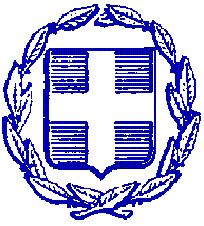 ΥΠΕΥΘΥΝΗ ΔΗΛΩΣΗ(άρθρο 8 Ν.1599/1986)Η ακρίβεια των στοιχείων που υποβάλλονται με αυτή τη δήλωση μπορεί να ελεγχθεί
με βάση το αρχείο άλλων υπηρεσιών (άρθρο 8 παρ. 4 Ν. 1599/1986) Με ατομική μου ευθύνη και γνωρίζοντας τις κυρώσεις (), που προβλέπονται από της διατάξεις της παρ. 6 του άρθρου 22 του Ν. 1599/1986, δηλώνω ότι:Ι. είμαι νόμιμος εκπρόσωπος της εταιρείας με την επωνυμία “…..” και με ΑΦΜ ….. (περαιτέρω στην παρούσα, και για λόγους συντομίας, η “Εταιρεία”) [ή σε περίπτωση ατομικής επιχείρησης] Ι. διατηρώ ατομική επιχείρηση με αντικείμενο δραστηριότητας ….. και με ΑΦΜ ….. (περαιτέρω στην παρούσα, και για λόγους συντομίας η “Επιχείρηση”) και ΙΙ. σχετικά με την Εταιρεία [ή Επιχείρηση] και την αίτηση της Εταιρείας [ή Επιχείρησης] προς την Τράπεζά σας για τη χορήγηση δανείου (περαιτέρω στην παρούσα, και για λόγους συντομίας, το “Δάνειο ΤΑΑ”) με κεφάλαια του “Ταμείου Ανάκαμψης και Ανθεκτικότητας” που, δυνάμει του Κανονισμού (ΕΕ) 2021/241 του Ευρωπαϊκού Κοινοβουλίου και του Συμβουλίου της 12ης Φεβρουαρίου 2021, έχει θεσπισθεί ως μηχανισμός ανάκαμψης και ανθεκτικότητας με ειδικό σκοπό να παράσχει στα κράτη-μέλη οικονομική στήριξη στο πλαίσιο της αντιμετώπισης των δυσμενών συνεπειών της πανδημίας Covid-19 (περαιτέρω στην παρούσα, και για λόγους συντομίας, το “ΤΑΑ”), καθώς και δανείου συγχρηματοδότησης από την Τράπεζά σας ή/και με διοργανωτή και διαχειριστή την Τράπεζά σας (περαιτέρω στην παρούσα, και για λόγους συντομίας, το “Δάνειο Συγχρηματοδότησης”), με σκοπό αμφότερων των Δανείου ΤΑΑ και Δανείου Συγχρηματοδότησης την μερική κάλυψη των αναγκών της Εταιρείας [ή Επιχείρησης] σε κεφάλαια για την χρηματοδότηση του επενδυτικού σχεδίου της που αναφέρεται στ…………………………………………………………………………………………………..[] (περαιτέρω στην παρούσα, και για λόγους συντομίας, το “Επενδυτικό Σχέδιο”), δηλώνω για λογαριασμό της Εταιρείας [ή Επιχείρησης] τα εξής (εννοείται ότι κάθε δήλωσή μου, διατυπωμένη σε πρώτο ενικό ή με οποιονδήποτε άλλο τρόπο κατωτέρω στην παρούσα Υ.Δ., δίδεται υπό την ιδιότητά μου ως νόμιμου εκπροσώπου της Εταιρείας [ή Επιχείρησης] και για λογαριασμό αυτής):α. Τα προσκομιζόμενα έγγραφα, στοιχεία, δηλώσεις και δεδομένα που εμπεριέχονται στον υποβληθέντα φάκελο του Επενδυτικού Σχεδίου είναι απόλυτα ακριβή και αληθή.β. Έχω λάβει γνώση του περιεχομένου του πλαισίου των δανείων του ΤΑΑ καθώς και των υποχρεώσεων που απορρέουν σε περίπτωση έγκρισης της δανειοδότησης του Επενδυτικού Σχεδίου.γ. Οι ενισχυόμενες ενέργειες/δαπάνες που περιλαμβάνονται στο συγκεκριμένο Αίτημα Χρηματοδότησης δεν έχουν χρηματοδοτηθεί, ενταχθεί σε άλλο πρόγραμμα που χρηματοδοτείται από εθνικούς ή κοινοτικούς πόρους (). δ. Αποδέχομαι ότι τα μηνύματα που θα αποστέλλονται μέσω ηλεκτρονικού ταχυδρομείου και ειδικότερα μέσω της διεύθυνσης email που έχει δηλωθεί προς την Τράπεζά σας και όσα λαμβάνονται από αυτή επέχουν θέση επίσημων εγγράφων.ε. Ο φορέας της επένδυσης δε βρίσκεται υπό πτώχευση, ή εκκαθάριση ή αναγκαστική διαχείριση, ή  διαδικασία εξυγίανσης, ή ειδική εκκαθάριση, ή αναγκαστική διαχείριση από εκκαθαριστή ή από το δικαστήριο, ή έχει υπαχθεί σε διαδικασία πτωχευτικού συμβιβασμού, ή  αναστολή επιχειρηματικών δραστηριοτήτων, ή σε οποιαδήποτε ανάλογη κατάσταση προκύπτουσα από παρόμοια διαδικασία προβλεπόμενη σε εθνικές διατάξεις νόμου.στ. Οι μέτοχοι του φορέα της επένδυσης παρέχουν ρητά τη συναίνεση και συγκατάθεσή τους για την νόμιμη επεξεργασία κατ΄ άρθρο 6 του Κανονισμού 2016/679 του Ευρωπαϊκού Κοινοβουλίου και του Συμβουλίου της 27ης Απριλίου 2016 για την προστασία των φυσικών προσώπων έναντι της επεξεργασίας των δεδομένων προσωπικού χαρακτήρα και για την ελεύθερη κυκλοφορία των δεδομένων αυτών και την κατάργηση της Οδηγίας 95/46/ΕΚ (Γενικός Κανονισμός για τη Προστασία Δεδομένων) [EEEE L 119 σελ.1-88] σε όλα τα στάδια της υποβαλλόμενης αίτησης χρηματοδότησης για τους σκοπούς ολοκλήρωσης αυτής. ζ. Αποδέχομαι ότι κατά την υποδοχή και αξιολόγηση της αίτησης για το Δάνειο ΤΑΑ, η επικοινωνία με την Τράπεζά σας αναφορικά με την εξέλιξη και ολοκλήρωση της αξιολόγησης δύναται να γίνεται ηλεκτρονικά μέσω ηλεκτρονικών εντύπων, όπως αυτά θα καθοριστούν από την Τράπεζά σας.η. Δεσμεύομαι να παρέχω συμπληρωματικά ή διευκρινιστικά στοιχεία τεκμηρίωσης που τυχόν ζητηθούν από τον ΠΑΕ  στον οποίο θα ανατεθεί ο έλεγχος της επιλεξιμότητας των προτεινόμενων επενδυτικών σχεδίων, ή/και από την Τράπεζά σας, κατά τον έλεγχο πληρότητας του φακέλου, εντός της ανά περίπτωση οριζόμενης  προθεσμίας.Ημερομηνία:    .../.../202...Για την Εταιρεία [ή Επιχείρηση]-Ο-Νόμιμος Εκπρόσωπος(σφραγίδα-επωνυμία εταιρείας [ή Επιχείρησης],ονοματεπώνυμο και ιδιόχειρη υπογραφή εκπροσώπου)Υπόδειγμα 2 - Υπεύθυνη Δήλωση Φορέα Υλοποίησης ΕπένδυσηςΥΠΕΥΘΥΝΗ ΔΗΛΩΣΗ((άρθρο 8 Ν.1599/1986)Η ακρίβεια των στοιχείων που υποβάλλονται με αυτή τη δήλωση μπορεί να ελεγχθεί
με βάση το αρχείο άλλων υπηρεσιών (άρθρο 8 παρ. 4 Ν. 1599/1986)Με ατομική μου ευθύνη και γνωρίζοντας τις κυρώσεις (), που προβλέπονται από της διατάξεις της παρ. 6 του άρθρου 22 του Ν. 1599/1986, δηλώνω ότι:Ι. είμαι νόμιμος εκπρόσωπος της εταιρείας με την επωνυμία “…..” και με ΑΦΜ ….. (περαιτέρω στην παρούσα, και για λόγους συντομίας, η “Εταιρεία”) [ή σε περίπτωση ατομικής επιχείρησης] Ι. διατηρώ ατομική επιχείρηση με αντικείμενο δραστηριότητας ….. και με ΑΦΜ ….. (περαιτέρω στην παρούσα, και για λόγους συντομίας η “Επιχείρηση”) και ΙΙ. σχετικά με την Εταιρεία [ή Επιχείρηση] και την αίτηση της Εταιρείας [ή Επιχείρησης] προς την Τράπεζά σας για τη χορήγηση δανείου (περαιτέρω στην παρούσα, και για λόγους συντομίας, το “Δάνειο ΤΑΑ”) με κεφάλαια του “Ταμείου Ανάκαμψης και Ανθεκτικότητας” που, δυνάμει του Κανονισμού (ΕΕ) 2021/241 του Ευρωπαϊκού Κοινοβουλίου και του Συμβουλίου της 12ης Φεβρουαρίου 2021, έχει θεσπισθεί ως μηχανισμός ανάκαμψης και ανθεκτικότητας με ειδικό σκοπό να παράσχει στα κράτη-μέλη οικονομική στήριξη στο πλαίσιο της αντιμετώπισης των δυσμενών συνεπειών της πανδημίας Covid-19 (περαιτέρω στην παρούσα, και για λόγους συντομίας, το “ΤΑΑ”), καθώς και δανείου συγχρηματοδότησης από την Τράπεζά σας ή/και με διοργανωτή και διαχειριστή την Τράπεζά σας (περαιτέρω στην παρούσα, και για λόγους συντομίας, το “Δάνειο Συγχρηματοδότησης”), με σκοπό αμφότερων των Δανείου ΤΑΑ και Δανείου Συγχρηματοδότησης την μερική κάλυψη των αναγκών της Εταιρείας [ή Επιχείρησης] σε κεφάλαια για την χρηματοδότηση του επενδυτικού σχεδίου της που αναφέρεται στ………………………………………………………………………………………………….....[](περαιτέρω στην παρούσα, και για λόγους συντομίας, το “Επενδυτικό Σχέδιο”), δηλώνω για λογαριασμό της Εταιρείας [ή Επιχείρησης] τα εξής (εννοείται ότι κάθε δήλωσή μου, διατυπωμένη σε πρώτο ενικό ή με οποιονδήποτε άλλο τρόπο κατωτέρω στην παρούσα Υ.Δ., δίδεται υπό την ιδιότητά μου ως νόμιμου εκπροσώπου της Εταιρείας [ή Επιχείρησης] και για λογαριασμό αυτής):• Η Εταιρεία [ή Επιχείρηση] δεν αποτελεί πρόσωπο που έχει την καταστατική ή πραγματική έδρα του ή έχει εγκατάσταση σε χώρες που περιλαμβάνονται στον εκάστοτε ισχύοντα ενωσιακό κατάλογο μη συνεργάσιμων περιοχών δικαιοδοσίας [Παράρτημα Ι των Συμπερασμάτων του Συμβουλίου για τον αναθεωρημένο ενωσιακό κατάλογο μη συνεργάσιμων περιοχών φορολογικής δικαιοδοσίας (2021/C 66/10)],• Η Εταιρεία [ή Επιχείρηση] δεν αποτελεί πρόσωπο που έχει την καταστατική ή πραγματική έδρα του ή έχει εγκατάσταση σε χώρες που περιλαμβάνονται στο Παράρτημα του κατ’ εξουσιοδότηση κανονισμού (ΕΕ) 2016/1675 (L 254), όπως εκάστοτε ισχύει,• Η Εταιρεία [ή Επιχείρηση] δεν αποτελεί πρόσωπο που έχει την καταστατική ή πραγματική έδρα του ή έχει εγκατάσταση σε κράτος που βαθμολογήθηκε ως «μερικώς συμμορφούμενο», «προσωρινά μερικώς συμμορφούμενο» ή «μη- συμμορφούμενο» από τον Οργανισμό Οικονομικής Συνεργασίας και Ανάπτυξης (ΟΟΣΑ) και το Παγκόσμιο φόρουμ αυτού για τη Διαφάνεια και την Ανταλλαγή Πληροφοριών για Φορολογικούς Σκοπούς με βάση το διεθνές πρότυπο για την ανταλλαγή πληροφοριών κατόπιν αιτήματος, όπως εκάστοτε ισχύει,• Η Εταιρεία [ή Επιχείρηση] δεν αποτελεί πρόσωπο που έχει την καταστατική ή πραγματική έδρα του ή έχει εγκατάσταση σε κράτος που περιλαμβάνεται στη «Δημόσια Δήλωση» (Public Statement) της Ομάδας Χρηματοοικονομικής Δράσης (Financial Action Task Force - FATF) όπως εκάστοτε ισχύει δηλ. χώρες ή δικαιοδοσίες με τόσο σοβαρές στρατηγικές ελλείψεις όπου η FATF καλεί τα μέλη και τα μη μέλη της να εφαρμόσουν αντίμετρα ή για το οποίο η FATF καλεί τα μέλη της να εφαρμόσουν ενισχυμένα μέτρα δέουσας επιμέλειας,• Η Εταιρεία [ή Επιχείρηση] δεν αποτελεί πρόσωπο που έχει την καταστατική ή πραγματική έδρα του ή έχει εγκατάσταση σε κράτος που περιλαμβάνεται στη δήλωση «Improving Global AML / CFT Compliance: On Going Process», όπως εκάστοτε ισχύει (δηλ. κράτος ή δικαιοδοσία με στρατηγικές αδυναμίες στα μέτρα τους για την πρόληψη ξεπλύματος χρήματος και την καταπολέμηση της χρηματοδότησης της τρομοκρατίας (AML / CFT) αλλά τα οποία έχουν δεσμευτεί σε ανάπτυξη σχεδίου δράσης με την FATF).• [Περιλαμβάνεται σε περίπτωση νομικού προσώπου] Η Εταιρεία [ή Επιχείρηση] εμπίπτει και σε μία τουλάχιστον από τις εξής περιπτώσεις: (α) αποτελεί ιδιωτική επιχείρηση ή (β) αποτελεί επιχείρηση στο μετοχικό κεφάλαιο της οποίας, η κρατική συμμετοχή είναι μικρότερη ή ίση του πενήντα τοις εκατό (50%) του συνολικού μετοχικού κεφαλαίου ή (γ) αποτελεί επιχείρηση, η οποία ανεξαρτήτως του ποσοστού κρατικής συμμετοχής στο μετοχικό κεφάλαιό της, έχει στην κυριότητά της ή/και διαχειρίζεται δίκτυα ενέργειας, που αποτελούν φυσικό μονοπώλιο.Ημερομηνία:    .../.../202...Για την Εταιρεία [ή Επιχείρηση]-Ο-Νόμιμος Εκπρόσωπος(σφραγίδα-επωνυμία εταιρείας [ή Επιχείρησης],ονοματεπώνυμο και ιδιόχειρη υπογραφή εκπροσώπου)Υπόδειγμα 3 - Υπεύθυνη Δήλωση για τις αποκλειόμενες δραστηριότητεςΥΠΕΥΘΥΝΗ ΔΗΛΩΣΗ((άρθρο 8 Ν.1599/1986)Η ακρίβεια των στοιχείων που υποβάλλονται με αυτή τη δήλωση μπορεί να ελεγχθεί
με βάση το αρχείο άλλων υπηρεσιών (άρθρο 8 παρ. 4 Ν. 1599/1986)Με ατομική μου ευθύνη και γνωρίζοντας τις κυρώσεις (), που προβλέπονται από της διατάξεις της παρ. 6 του άρθρου 22 του Ν. 1599/1986, δηλώνω ότι:Ι. είμαι νόμιμος εκπρόσωπος της εταιρείας με την επωνυμία “…..” και με ΑΦΜ ….. (περαιτέρω στην παρούσα, και για λόγους συντομίας, η “Εταιρεία”) [ή σε περίπτωση ατομικής επιχείρησης] Ι. διατηρώ ατομική επιχείρηση με αντικείμενο δραστηριότητας ….. και με ΑΦΜ ….. (περαιτέρω στην παρούσα, και για λόγους συντομίας η “Επιχείρηση”) και ΙΙ. σχετικά με την Εταιρεία [ή Επιχείρηση] και την αίτηση της Εταιρείας [ή Επιχείρησης] προς την Τράπεζά σας για τη χορήγηση δανείου (περαιτέρω στην παρούσα, και για λόγους συντομίας, το “Δάνειο ΤΑΑ”) με κεφάλαια του “Ταμείου Ανάκαμψης και Ανθεκτικότητας” που, δυνάμει του Κανονισμού (ΕΕ) 2021/241 του Ευρωπαϊκού Κοινοβουλίου και του Συμβουλίου της 12ης Φεβρουαρίου 2021, έχει θεσπισθεί ως μηχανισμός ανάκαμψης και ανθεκτικότητας με ειδικό σκοπό να παράσχει στα κράτη-μέλη οικονομική στήριξη στο πλαίσιο της αντιμετώπισης των δυσμενών συνεπειών της πανδημίας Covid-19 (περαιτέρω στην παρούσα, και για λόγους συντομίας, το “ΤΑΑ”), καθώς και δανείου συγχρηματοδότησης από την Τράπεζά σας ή/και με διοργανωτή και διαχειριστή την Τράπεζά σας (περαιτέρω στην παρούσα, και για λόγους συντομίας, το “Δάνειο Συγχρηματοδότησης”), με σκοπό αμφότερων των Δανείου ΤΑΑ και Δανείου Συγχρηματοδότησης την μερική κάλυψη των αναγκών της Εταιρείας [ή Επιχείρησης] σε κεφάλαια για την χρηματοδότηση του επενδυτικού σχεδίου της που αναφέρεται στ……………………………………………………………………………………………………. [](περαιτέρω στην παρούσα, και για λόγους συντομίας, το “Επενδυτικό Σχέδιο”), δηλώνω για λογαριασμό της Εταιρείας [ή Επιχείρησης] τα εξής (εννοείται ότι κάθε δήλωσή μου, διατυπωμένη σε πρώτο ενικό ή με οποιονδήποτε άλλο τρόπο κατωτέρω στην παρούσα Υ.Δ., δίδεται υπό την ιδιότητά μου ως νόμιμου εκπροσώπου της Εταιρείας [ή Επιχείρησης] και για λογαριασμό αυτής):το Επενδυτικό Σχέδιο δεν εμπίπτει στις αποκλειόμενες δραστηριότητες σύμφωνα με την ΥΑ με αρ.159335/2021 (ΦΕΚ Β' 5885/15.12.2021), το Ν.4820/2021 και τον Καν. ΕΕ/2021/523, Παράρτημα V (InvestEU) (όπως τροποποιηθέντα ισχύουν) και ειδικότερα δηλώνω ότι:• το Επενδυτικό Σχέδιο και οι εκεί περιγραφόμενες δραστηριότητες είναι σύμφωνα με την εσωτερική κείμενη εθνική νομοθεσία όπως ορίζεται στην Υπουργική Απόφαση με αρ.159335/2021 (ΦΕΚ Β' 5885/15.12.2021),το Ν.4820/2021 και τον Καν2021/523, Παράρτημα V (InvestEU) (όπως τροποποιηθέντα ισχύουν).• το Επενδυτικό Σχέδιο και οι εκεί περιγραφόμενες δραστηριότητες δεν περιορίζουν τα ατομικά δικαιώματα και τις ατομικές ελευθερίες ούτε παραβιάζουν τα ανθρώπινα δικαιώματα και συνεπώς δεν παραβιάζουν ούτε έρχονται σε αντίθεση με (ενδεικτικά) το Σύνταγμα της Ελλάδας, το Χάρτη των Θεμελιωδών Δικαιωμάτων της ΕΕ  (2012/C 326/02), τη ΣΕΕ και ΣΛΕΕ (ενδεικτικά άρθρα 2, 3, 7 και 9 έως 12 ΣΕΕ, άρθρα 18 έως 25 ΣΛΕΕ), τον Κανονισμό 2021/692 Πρόγραμμα «Πολίτες, Ισότητα, Δικαιώματα και Αξίες» (2021-2027), τις Διεθνείς Συμβάσεις που έχει υπογράψει η Ελλάδα (ενδεικτικά Ν.1782/1988 Σύμβαση κατά των βασανιστηρίων των Η.Ε., Ν.2462/1997 Διεθνές Σύμφωνο για τα ατομικά και πολιτικά δικαιώματα κλπ.) κλπ. • το Επενδυτικό Σχέδιο και οι εκεί περιγραφόμενες δραστηριότητες δεν συνδέονται με τον τομέα των αμυντικών δραστηριοτήτων ή και αν αφορούν αμυντικές δραστηριότητες δεν συνδέονται με/δεν αφορούν τη χρήση, ανάπτυξη ή παραγωγή προϊόντων και τεχνολογιών που απαγορεύονται από το ισχύον διεθνές δίκαιο σχετικά με όπλα μαζικής καταστροφής στα πλαίσια  (ενδεικτικά) της υπ’ αρ. 2017/809 Απόφασης ΚΕΠΠΑ ΤΟΥ Συμβουλίου της ΕΕ για υποστήριξη της εφαρμογής της απόφασης 1540 (2004) του Συμβουλίου Ασφαλείας των Ηνωμένων Εθνών για τη μη διάδοση όπλων μαζικής καταστροφής και των φορέων τους (για πυρηνικά, βαλλιστικοί πύραυλοι, χημικά όπλα, βιοασφάλεια/βιοπροστασία, νάρκες προσωπικού κλπ.), Απόφαση ΚΕΠΠΑ με αρ. 2015/259, 2014/923, 2013/668 και 2013/391 και λοιπές διεθνείς συμβάσεις όπως ισχύουν.• το Επενδυτικό Σχέδιο και οι εκεί περιγραφόμενες δραστηριότητες δεν αφορούν προϊόντα και δραστηριότητες που συνδέονται με τον καπνό (παραγωγή, διανομή, μεταποίηση και εμπόριο).• το Επενδυτικό Σχέδιο και οι εκεί περιγραφόμενες δραστηριότητες δεν αφορούν δραστηριότητες που εξαιρούνται από τη χρηματοδότηση σύμφωνα με τις οικείες διατάξεις του κανονισμού Horizon Europe.• το Επενδυτικό Σχέδιο και οι εκεί περιγραφόμενες δραστηριότητες δεν αφορούν τυχερά παιχνίδια (δραστηριότητες παραγωγής, κατασκευής, διανομής, μεταποίησης, εμπορίου ή λογισμικού.• το Επενδυτικό Σχέδιο και οι εκεί περιγραφόμενες δραστηριότητες δεν αφορούν εμπόριο του σεξ και συναφείς υποδομές, υπηρεσίες και μέσα• το Επενδυτικό Σχέδιο και οι εκεί περιγραφόμενες δραστηριότητες δεν αφορούν ζώντα ζώα για πειραματικούς και επιστημονικούς σκοπούς, εφόσον δεν υπάρχει εγγύηση για τη συμμόρφωση με την σχετική Ευρωπαϊκή Σύμβαση για την προστασία των σπονδυλωτών ζώων που χρησιμοποιούνται για πειραματικούς και άλλους επιστημονικούς σκοπούς (Επίσημη Εφημερίδα της ΕΕ L.222/24.08.1999 ΕΥΡΩΠΑΪΚΗ ΣΥΜΒΑΣΗ ΓΙΑ ΤΗΝ ΠΡΟΣΤΑΣΙΑ ΤΩΝ ΣΠΟΝΔΥΛΩΤΩΝ ΖΩΩΝ ΠΟΥ ΧΡΗΣΙΜΟΠΟΙΟΥΝΤΑΙ ΓΙΑ ΠΕΙΡΑΜΑΤΙΚΟΥΣ ΚΑΙ ΑΛΛΟΥΣ ΕΠΙΣΤΗΜΟΝΙΚΟΥΣ ΣΚΟΠΟΥΣ, όπως ισχύει).• το Επενδυτικό Σχέδιο και οι εκεί περιγραφόμενες δραστηριότητες δεν αφορούν ανάπτυξη ακινήτων, πλην εκείνων που σχετίζονται με τους στόχους του ΤΑΑ και εντάσσονται σε έναν εκ των πέντε  πυλώνων του δανειακού προγράμματος του ΤΑΑ.• το Επενδυτικό Σχέδιο και οι εκεί περιγραφόμενες δραστηριότητες δεν αφορούν χρηματοπιστωτικές δραστηριότητες που αποσκοπούν σε εκποίηση περιουσιακών στοιχείων καθώς και δραστηριότητες τραπεζικών ιδρυμάτων και συνδεδεμένων με αυτά επιχειρήσεων που ασκούν χρηματοπιστωτικές και ασφαλιστικές δραστηριότητες. [Συνδεδεμένες επιχειρήσεις νοούνται οι οικονομικές οντότητες επί των οποίων το Τραπεζικό Ίδρυμα ασκεί είτε έλεγχο, είτε από κοινού έλεγχο, είτε σημαντική επιρροή σύμφωνα με τα Διεθνή Πρότυπα Χρηματοοικονομικής Αναφοράς (ΔΠΧΑ) με αρ. 10 [Ενοποιημένες Οικονομικές Καταστάσεις] και 11 [Σχήματα υπό Κοινό έλεγχο] και το Διεθνές Λογιστικό Πρότυπο (ΔΛΠ) 28 [Επενδύσεις σε Συγγενείς Επιχειρήσεις και Κοινοπραξίες]. Κατ’ εξαίρεση των ανωτέρω δηλώνω ότι το επενδυτικό σχέδιο και οι εκεί περιγραφόμενες δραστηριότητες αφορούν συνδεδεμένη επιχείρηση των τραπεζικών ιδρυμάτων (συνδεδεμένων κατά την έννοια του ΔΠΧΑ με αρ.10 και 11 και ΔΛΠ 28 όπως προαναφέρθηκε) που όμως δεν ασκεί χρηματοπιστωτικές και ασφαλιστικές δραστηριότητες και οι σχετικές πιστοδοτικές συμβάσεις συνάπτονται με τρίτο τραπεζικό ίδρυμα, διαφορετικό από εκείνο με το οποίο η επιχείρηση είναι συνδεδεμένη.• το Επενδυτικό Σχέδιο και οι εκεί περιγραφόμενες δραστηριότητες δεν αφορούν παροπλισμό, λειτουργία, προσαρμογή ή κατασκευή πυρηνικών σταθμών ηλεκτροπαραγωγής.• το Επενδυτικό Σχέδιο και οι εκεί περιγραφόμενες δραστηριότητες και περιουσιακά στοιχεία δεν σχετίζονται με τα ορυκτά καύσιμα, συμπεριλαμβανομένης της μεταγενέστερης χρήσης. [Κατ’ εξαίρεση των αποκλειόμενων δραστηριοτήτων δηλώνω ότι  πρόκειται για επενδύσεις για την παραγωγή ηλεκτρικής ενέργειας και/ή θερμότητας, καθώς και για σχετικές υποδομές μεταφοράς και διανομής, με χρήση φυσικού αερίου, τα οποία πληρούν τους όρους που καθορίζονται στο παράρτημα III της τεχνικής καθοδήγησης σχετικά με την εφαρμογή της αρχής της «μη πρόκλησης σημαντικής βλάβης» (2021/C 58/01)].• το Επενδυτικό Σχέδιο και οι εκεί περιγραφόμενες δραστηριότητες και περιουσιακά στοιχεία δεν αποτελούν  περιουσιακά στοιχεία στο πλαίσιο του συστήματος εμπορίας δικαιωμάτων εκπομπής της ΕΕ (ΣΕΔΕ) για την επίτευξη των προβλεπόμενων εκπομπών αερίων του θερμοκηπίου οι οποίες δεν είναι χαμηλότερες από τους σχετικούς δείκτες αναφοράς. [Κατ’ εξαίρεση των αποκλειόμενων δραστηριοτήτων δηλώνω η υποστηριζόμενη δραστηριότητα επιτυγχάνει προβλεπόμενες εκπομπές αερίων του θερμοκηπίου που δεν είναι σημαντικά χαμηλότερες από τους σχετικούς δείκτες αναφοράς και παρέχεται εξήγηση των λόγων για τους οποίους αυτό δεν είναι εφικτό. Οι δείκτες αναφοράς που καθορίζονται για τη δωρεάν κατανομή όσον αφορά δραστηριότητες που εμπίπτουν στο πεδίο εφαρμογής του συστήματος εμπορίας δικαιωμάτων εκπομπών ορίζονται στον εκτελεστικό κανονισμό (ΕΕ) 2021/447 της Επιτροπής.]• το Επενδυτικό Σχέδιο και οι εκεί περιγραφόμενες δραστηριότητες και περιουσιακά στοιχεία δεν σχετίζονται με χώρους υγειονομικής ταφής αποβλήτων, αποτεφρωτήρες και μονάδες μηχανικής βιολογικής επεξεργασίας. [Κατ’ εξαίρεση των αποκλειόμενων δραστηριοτήτων δηλώνω ότι πρόκειται για επενδύσεις σε μονάδες που ασχολούνται αποκλειστικά με την επεξεργασία μη ανακυκλώσιμων επικίνδυνων αποβλήτων, ή/και σε υφιστάμενες μονάδες, όπου οι επενδύσεις αυτές αποσκοπούν στην αύξηση της ενεργειακής απόδοσης, στην δέσμευση των καυσαερίων για αποθήκευση ή χρήση ή στην ανάκτηση υλικών από την αποτέφρωση τέφρας, τηρώντας την προϋπόθεση ότι οι εν λόγω δράσεις δεν οδηγούν σε αύξηση της ικανότητας επεξεργασίας αποβλήτων των μονάδων ή σε παράταση της διάρκειας ζωής των μονάδων. Για τον σκοπό αυτόν παρέχω τα αποδεικτικά στοιχεία σε επίπεδο μονάδας όπως προσδιορίζονται αναλυτικά στον φάκελο τεκμηρίωσης του επενδυτικού σχεδίου.• Το Επενδυτικό Σχέδιο και οι εκεί περιγραφόμενες δραστηριότητες και περιουσιακά στοιχεία δεν σχετίζονται με μακροπρόθεσμη διάθεση αποβλήτων που μπορεί να βλάψει το περιβάλλον. [Κατ’ εξαίρεση των αποκλειόμενων δραστηριοτήτων δηλώνω ότι το επενδυτικό σχέδιο αφορά επενδύσεις σε υφιστάμενες μονάδες μηχανικής βιολογικής επεξεργασίας, που αποσκοπούν στην αύξηση της ενεργειακής απόδοσης ή στην μετασκευή για εργασίες ανακύκλωσης διαχωρισμένων αποβλήτων σε βιοαπόβλητα λιπασματοποίησης και αναερόβιας αποδόμησης βιολογικών αποβλήτων, οι οποίες τηρούν την προϋπόθεση ότι οι δράσεις αυτές δεν οδηγούν σε αύξηση της ικανότητας επεξεργασίας αποβλήτων των μονάδων ή σε παράταση της διάρκειας ζωής των μονάδων]. Για τον σκοπό αυτόν παρέχω τα αποδεικτικά στοιχεία σε επίπεδο μονάδας όπως προσδιορίζονται αναλυτικά στον φάκελο τεκμηρίωσης του Επενδυτικού Σχεδίου.Ημερομηνία:    .../.../202...Για την Εταιρεία [ή Επιχείρηση]-Ο-Νόμιμος Εκπρόσωπος(σφραγίδα-επωνυμία εταιρείας [ή Επιχείρησης],ονοματεπώνυμο και ιδιόχειρη υπογραφή εκπροσώπου)Υπόδειγμα 4 - Υπεύθυνη Δήλωση De MinimisΥΠΕΥΘΥΝΗ ΔΗΛΩΣΗ((άρθρο 8 Ν.1599/1986)Η ακρίβεια των στοιχείων που υποβάλλονται με αυτή τη δήλωση μπορεί να ελεγχθεί
με βάση το αρχείο άλλων υπηρεσιών (άρθρο 8 παρ. 4 Ν. 1599/1986)Με ατομική μου ευθύνη και γνωρίζοντας τις κυρώσεις (), που προβλέπονται από της διατάξεις της παρ. 6 του άρθρου 22 του Ν. 1599/1986, δηλώνω ότι:Ι. είμαι νόμιμος εκπρόσωπος της εταιρείας με την επωνυμία “…..” και με ΑΦΜ ….. (περαιτέρω στην παρούσα, και για λόγους συντομίας, η “Εταιρεία”) [ή σε περίπτωση ατομικής επιχείρησης] Ι. διατηρώ ατομική επιχείρηση με αντικείμενο δραστηριότητας ….. και με ΑΦΜ ….. (περαιτέρω στην παρούσα, και για λόγους συντομίας η “Επιχείρηση”) και ΙΙ. σχετικά με την Εταιρεία [ή Επιχείρηση] και την αίτηση της Εταιρείας [ή Επιχείρησης] προς την Τράπεζά σας για τη χορήγηση δανείου (περαιτέρω στην παρούσα, και για λόγους συντομίας, το “Δάνειο ΤΑΑ”) με κεφάλαια του “Ταμείου Ανάκαμψης και Ανθεκτικότητας”, που, δυνάμει του Κανονισμού (ΕΕ) 2021/241 του Ευρωπαϊκού Κοινοβουλίου και του Συμβουλίου της 12ης Φεβρουαρίου 2021, έχει θεσπισθεί ως μηχανισμός ανάκαμψης και ανθεκτικότητας με ειδικό σκοπό να παράσχει στα κράτη-μέλη οικονομική στήριξη στο πλαίσιο της αντιμετώπισης των δυσμενών συνεπειών της πανδημίας Covid-19 (περαιτέρω στην παρούσα, και για λόγους συντομίας, το “ΤΑΑ”), καθώς και δανείου συγχρηματοδότησης από την Τράπεζά σας ή/και με διοργανωτή και διαχειριστή την Τράπεζά σας (περαιτέρω στην παρούσα, και για λόγους συντομίας, το “Δάνειο Συγχρηματοδότησης”), με σκοπό αμφότερων των Δανείου ΤΑΑ και Δανείου Συγχρηματοδότησης την μερική κάλυψη των αναγκών της Εταιρείας [ή Επιχείρησης] σε κεφάλαια για την χρηματοδότηση του επενδυτικού σχεδίου της που αναφέρεται στ……………………………………………………………………………….……………….......[] (περαιτέρω στην παρούσα, και για λόγους συντομίας, το “Επενδυτικό Σχέδιο”), δηλώνω για λογαριασμό της Εταιρείας [ή Επιχείρησης] τα εξής (εννοείται ότι κάθε δήλωσή μου, διατυπωμένη σε πρώτο ενικό ή με οποιονδήποτε άλλο τρόπο κατωτέρω στην παρούσα Υ.Δ., δίδεται υπό την ιδιότητά μου ως νόμιμου εκπροσώπου της Εταιρείας [ή Επιχείρησης] και για λογαριασμό αυτής):α. Υποβάλλω την αίτηση χορήγησης του Δανείου ΤΑΑ προκειμένου να λάβω κρατική ενίσχυση ήσσονος σημασίας στο πλαίσιο του Κανονισμού de minimis 1407/2013.β. Η δραστηριότητα της Εταιρείας [ή Επιχείρησης] δεν υπάγεται στις εξαιρέσεις που αναφέρονται στο Άρθρο 1, παρ. 1 του Κανονισμού.  γ. Σε περίπτωση μικτής δραστηριότητας (δηλαδή δραστηριοποίησης σε επιλέξιμους και σε μη επιλέξιμους προς ενίσχυση τομείς), εφαρμόζω διακριτή λογιστική παρακολούθηση αυτών.δ. Δεν εκκρεμεί κατά της Εταιρείας [ή Επιχείρησης] εντολή ανάκτησης ενισχύσεων κατόπιν προηγούμενης απόφασης της Επιτροπής ή Δικαστηρίου Ευρωπαϊκής Ένωσης (ΔΕΕ), με την οποία οι ενισχύσεις αυτές έχουν κηρυχθεί παράνομες και ασυμβίβαστες προς την εσωτερική αγορά ούτε έχει κινηθεί η διαδικασία ανάκτησης κατά της Εταιρείας [ή Επιχείρησης]. ε. Σε περίπτωση έγκρισης της χρηματοδότησης, συμφωνώ στη δημοσίευση των απαραίτητων στοιχείων της Εταιρείας [ή Επιχείρησης] και της επένδυσης, εφόσον απαιτηθεί.στ. Το Επενδυτικό Σχέδιο διασφαλίζει τις απαραίτητες συνθήκες ώστε να μη δημιουργούνται διακρίσεις σε βάρος των ευπαθών ομάδων, ιδίως ως προς την προσβασιμότητα σε υποδομές, υπηρεσίες και αγαθά.ζ. Αποδέχομαι οποιονδήποτε σχετικό έλεγχο για την εξακρίβωση των δηλωθέντων στοιχείων από τις αρμόδιες εθνικές ή ενωσιακές αρχές, καθώς και τη διασταύρωση αυτών με τα στοιχεία που παρέχονται από τα πληροφοριακά συστήματα δημοσίων υπηρεσιών και ασφαλιστικών οργανισμών.Υπεύθυνη Δήλωση ληφθεισών ενισχύσεων ενιαίας επιχείρησης (de minimis 1407)Α.1:• Η Εταιρεία [ή Επιχείρηση] λειτουργεί ως ανεξάρτητη επιχείρηση  ή • Η Εταιρεία [ή Επιχείρηση] λειτουργεί ως «ενιαία επιχείρηση» από κοινού με άλλες επιχειρήσεις. (Στην έννοια της «ενιαίας επιχείρησης» περιλαμβάνονται και οι συνδεδεμένες και οι συνεργαζόμενες με την Εταιρεία [ή Επιχείρηση] επιχειρήσεις, όπως αυτές ορίζονται στο άρθρο 3 του Κανονισμού ΕΚ 361/2003 της Επιτροπής της 6ης Μαΐου 2003 . Στην περίπτωση αυτή συμπληρώνεται υποχρεωτικά ο παρακάτω πίνακας για καθεμία από τις ως άνω επιχειρήσεις με τις οποίες συνδέεται η Εταιρεία [ή Επιχείρηση]:Πίνακας 1: Επιχειρήσεις με τις οποίες η Εταιρεία [ή Επιχείρηση] λειτουργεί ως «ενιαία επιχείρηση».Α.2:• Το ύψος των ενισχύσεων που η Εταιρεία [ή Επιχείρηση], καθώς και οι επιχειρήσεις που λειτουργούν μαζί με αυτήν ως ενιαία επιχείρηση (στην έννοια περιλαμβάνονται οι συνδεδεμένες με την αιτούσα επιχειρήσεις), έχουν αποκτήσει έννομο δικαίωμα λήψης της ενίσχυσης κατά τα τελευταία τρία οικονομικά έτη (τρέχον οικονομικό έτος και τα δύο προηγούμενα οικονομικά έτη) από την ημερομηνία υποβολής της αίτησης στο πλαίσιο της Πράξης, βάσει καθεστώτος de minimis.Στη δήλωση θα αναφέρονται τα στοιχεία για τις ενισχύσεις που έχουν χορηγηθεί βάσει του καθεστώτος de minimis (πρόγραμμα, φορέας επιδότησης, χρονολογία ένταξης και ποσό). Στην περίπτωση που η επιχείρηση δεν έχει λάβει καμία ενίσχυση, θα το αναγράφει στην υπεύθυνη δήλωση.Πίνακας 2: Επιχορηγήσεων de minimisΕπισημαίνεται ότι ως ημερομηνία δημόσιας χρηματοδότησης θεωρείται η ημερομηνία έκδοσης της Υπουργικής Απόφασης ένταξης/υπαγωγής  και εν γένει παραχώρησης του έννομου δικαιώματος λήψης της ενίσχυσης. Ελέγχεται από την αρμόδια αρχή το σύνολο των ενισχύσεων ήσσονος σημασίας που η επιχείρηση λαμβάνει, τόσο κατά τη διάρκεια του οικείου οικονομικού έτους, όσο και των δύο προηγούμενων οικονομικών ετών προκειμένου να εξακριβωθεί αν η νέα ενίσχυση δεν οδηγεί σε υπέρβαση του ανώτατου ορίου που ισχύει για τις ενισχύσεις ήσσονος σημασίας . Σε κάθε περίπτωση για τον υπολογισμό του ανωτέρω χρονικού διαστήματος λαμβάνονται υπόψη και οι τυχόν τροποποιήσεις των ανωτέρω αποφάσεων.Α.3:• Το ύψος των ενισχύσεων για τις ίδιες επιλέξιμες δαπάνες  που η Εταιρεία [ή Επιχείρηση], καθώς και οι επιχειρήσεις που λειτουργούν μαζί με αυτήν ως ενιαία επιχείρηση (στην έννοια περιλαμβάνονται οι συνδεδεμένες με την Εταιρεία [ή Επιχείρηση] επιχειρήσεις), έχουν αποκτήσει έννομο δικαίωμα λήψης της ενίσχυσης κατά τα τελευταία τρία οικονομικά έτη (τρέχον οικονομικό έτος και τα δύο προηγούμενα οικονομικά έτη) από την ημερομηνία υποβολής της αίτησης στο πλαίσιο της Πράξης βάσει οιουδήποτε άλλου καθεστώτος.Στη δήλωση θα αναφέρονται τα στοιχεία για τις ενισχύσεις που έχουν χορηγηθεί βάσει οιουδήποτε άλλου καθεστώτος που δεν εμπίπτει στις διατάξεις περί ενισχύσεων ήσσονος σημασίας (πρόγραμμα, φορέας επιδότησης, χρονολογία ένταξης και ποσό) για τις ίδιες επιλέξιμες δαπάνες που πρόκειται να σωρευθούν με ενισχύσεις ήσσονος σημασίας. Στην περίπτωση που η επιχείρηση δεν έχει λάβει καμία ενίσχυση, θα το αναγράφει στην υπεύθυνη δήλωση.Πίνακας 3: Επιχορηγήσεων βάσει οποιουδήποτε άλλου (πλην de minimis) καθεστώτος για τις ίδιες επιλέξιμες δαπάνεςΕπισημαίνεται ότι ως ημερομηνία δημόσιας χρηματοδότησης θεωρείται η ημερομηνία έκδοσης της Υπουργικής Απόφασης ένταξης/υπαγωγής και εν γένει παραχώρησης του έννομου δικαιώματος λήψης της ενίσχυσηςΑ.4:• Το ύψος των ενισχύσεων που έχει συμπεριληφθεί σε επενδυτική πρόταση, η οποία έχει υποβληθεί από την Εταιρεία [ή Επιχείρηση] καθώς και από τις επιχειρήσεις που λειτουργούν μαζί με αυτήν ως ενιαία επιχείρηση (στην έννοια περιλαμβάνονται οι συνδεδεμένες με την Εταιρεία [ή Επιχείρηση] επιχειρήσεις) και βρίσκεται σε στάδιο αξιολόγησης ή ένταξης, βάσει καθεστώτος de minimis για οποιαδήποτε δαπάνη ή οιουδήποτε άλλου καθεστώτος για τις ίδιες επιλέξιμες δαπάνες (πρόγραμμα, φορέας επιδότησης, ημερομηνία υποβολής αίτησης, αιτούμενη επιχορήγηση).Στη δήλωση θα αναφέρονται τα στοιχεία για το ύψος των ενισχύσεων που έχουν συμπεριληφθεί σε επενδυτική πρόταση, η οποία έχει υποβληθεί από την Εταιρεία [ή Επιχείρηση], καθώς και από τις επιχειρήσεις που λειτουργούν μαζί με αυτήν ως ενιαία επιχείρηση (στην έννοια περιλαμβάνονται οι συνδεδεμένες με την Εταιρεία [ή Επιχείρηση] επιχειρήσεις) και βρίσκεται σε στάδιο αξιολόγησης ή ένταξης, βάσει καθεστώτος de minimis ή οιουδήποτε άλλου καθεστώτος για τις ίδιες επιλέξιμες δαπάνες (πρόγραμμα, φορέας επιδότησης, ημερομηνία υποβολής αίτησης, αιτούμενη επιχορήγηση).Πίνακας 3: Aιτούμενων επιχορηγήσεων που βρίσκονται σε στάδιο αξιολόγησης ή ένταξης βάσει καθεστώτος 
de minimis για οποιαδήποτε δαπάνη ή οιουδήποτε άλλου καθεστώτος για τις ίδιες επιλέξιμες δαπάνεςΥπεύθυνη Δήλωση συγχωνεύσεων και ληφθεισών ενισχύσεων (de minimis 1407)Η Εταιρεία [ή Επιχείρηση] προέρχεται από/συνδέεται με συγχώνευση ή εξαγορά ή διάσπαση εταιρειών (ισχύον άρθ. 3 Κανονισμού 2013/1407). Στην περίπτωση αυτή συμπληρώνεται υποχρεωτικά ο παρακάτω πίνακας για καθεμία από τις ως άνω επιχειρήσεις που συμμετείχαν στη συγχώνευση/εξαγορά/διάσπαση με την Εταιρεία [ή Επιχείρηση]:• Το ύψος των ενισχύσεων που η Εταιρεία [ή Επιχείρηση], καθώς και οι συγχωνευθείσες/εξαγορασθείσες/διασπασθείσες επιχειρήσεις έχουν αποκτήσει έννομο δικαίωμα λήψης της ενίσχυσης κατά τα τελευταία τρία οικονομικά έτη (τρέχον οικονομικό έτος και τα δύο προηγούμενα οικονομικά έτη) από την ημερομηνία υποβολής της αίτησης για το Δάνειο ΤΑΑ, βάσει καθεστώτος de minimis Καν 2013/1407 είναι ως εξής:* Επισημαίνεται ότι ως ημερομηνία δημόσιας χρηματοδότησης θεωρείται η ημερομηνία έκδοσης της Υπουργικής Απόφασης ένταξης/υπαγωγής  και εν γένει παραχώρησης του έννομου δικαιώματος λήψης της ενίσχυσηςή• Η Εταιρεία [ή Επιχείρηση] και οι συγχωνευθείσες/εξαγορασθείσες/διασπασθείσες επιχειρήσεις δεν έχουν λάβει απολύτως καμία ενίσχυση βάσει καθεστώτος de minimis Καν 2013/1407 κατά τα τελευταία τρία οικονομικά έτη (τρέχον οικονομικό έτος και τα δύο προηγούμενα οικονομικά έτη) από την ημερομηνία υποβολής της αίτησης δανειοδότησης.• Η Εταιρεία [ή Επιχείρηση] επίσης δηλώνει ότι ανήκει/δεν ανήκει στις επιχειρήσεις οι οποίες παρέχουν υπηρεσίες γενικού οικονομικού συμφέροντος κατά την έννοια του άρθρου 106 παράγραφος 2 της Συνθήκης (Καν.2012/360).Ημερομηνία:    .../.../202...Για την Εταιρεία [ή Επιχείρηση]-Ο-Νόμιμος Εκπρόσωπος(σφραγίδα-επωνυμία εταιρείας [ή Επιχείρησης],ονοματεπώνυμο και ιδιόχειρη υπογραφή εκπροσώπου)Υπόδειγμα 5 - Υπεύθυνη Δήλωση Γενική (Κρατικές Ενισχύσεις - ΓΑΚ)ΥΠΕΥΘΥΝΗ ΔΗΛΩΣΗ((άρθρο 8 Ν.1599/1986)Η ακρίβεια των στοιχείων που υποβάλλονται με αυτή τη δήλωση μπορεί να ελεγχθεί
με βάση το αρχείο άλλων υπηρεσιών (άρθρο 8 παρ. 4 Ν. 1599/1986)Με ατομική μου ευθύνη και γνωρίζοντας τις κυρώσεις (), που προβλέπονται από της διατάξεις της παρ. 6 του άρθρου 22 του Ν. 1599/1986, δηλώνω ότι:Ι. είμαι νόμιμος εκπρόσωπος της εταιρείας με την επωνυμία “…..” και με ΑΦΜ ….. (περαιτέρω στην παρούσα, και για λόγους συντομίας, η “Εταιρεία”) [ή σε περίπτωση ατομικής επιχείρησης] Ι. διατηρώ ατομική επιχείρηση με αντικείμενο δραστηριότητας ….. και με ΑΦΜ ….. (περαιτέρω στην παρούσα, και για λόγους συντομίας η “Επιχείρηση”) και ΙΙ. σχετικά με την Εταιρεία [ή Επιχείρηση] και την αίτηση της Εταιρείας [ή Επιχείρησης] προς την Τράπεζά σας για τη χορήγηση δανείου (περαιτέρω στην παρούσα, και για λόγους συντομίας, το “Δάνειο ΤΑΑ”) με κεφάλαια του “Ταμείου Ανάκαμψης και Ανθεκτικότητας” που, δυνάμει του Κανονισμού (ΕΕ) 2021/241 του Ευρωπαϊκού Κοινοβουλίου και του Συμβουλίου της 12ης Φεβρουαρίου 2021, έχει θεσπισθεί ως μηχανισμός ανάκαμψης και ανθεκτικότητας με ειδικό σκοπό να παράσχει στα κράτη-μέλη οικονομική στήριξη στο πλαίσιο της αντιμετώπισης των δυσμενών συνεπειών της πανδημίας Covid-19 (περαιτέρω στην παρούσα, και για λόγους συντομίας, το “ΤΑΑ”), καθώς και δανείου συγχρηματοδότησης από την Τράπεζά σας ή/και με διοργανωτή και διαχειριστή την Τράπεζά σας (περαιτέρω στην παρούσα, και για λόγους συντομίας, το “Δάνειο Συγχρηματοδότησης”), με σκοπό αμφότερων των Δανείου ΤΑΑ και Δανείου Συγχρηματοδότησης την μερική κάλυψη των αναγκών της Εταιρείας [ή Επιχείρησης] σε κεφάλαια για την χρηματοδότηση του επενδυτικού σχεδίου της που αναφέρεται στ………………………………………………………………………………………………..[] (περαιτέρω στην παρούσα, και για λόγους συντομίας, το “Επενδυτικό Σχέδιο”), δηλώνω για λογαριασμό της Εταιρείας [ή Επιχείρησης] τα εξής (εννοείται ότι κάθε δήλωσή μου, διατυπωμένη σε πρώτο ενικό ή με οποιονδήποτε άλλο τρόπο κατωτέρω στην παρούσα Υ.Δ., δίδεται υπό την ιδιότητά μου ως νόμιμου εκπροσώπου της Εταιρείας [ή Επιχείρησης] και για λογαριασμό αυτής):α. Υποβάλλω την αίτηση χορήγησης του Δανείου ΤΑΑ προκειμένου να λάβω κρατική ενίσχυση στο πλαίσιο του Γενικού Απαλλακτικού Κανονισμού ΓΑΚ 651/2014.β. Υποβάλλω την αίτηση χορήγησης του Δανείου ΤΑΑ για το Επενδυτικό Σχέδιο χωρίς να έχει πραγματοποιηθεί οποιαδήποτε έναρξη εργασιών του έργου ή της δραστηριότητας του Επενδυτικού Σχεδίου (συνιστά κίνητρο κατ’ άρθ. 6 Καν.2014/651). γ. Δεν εκκρεμεί κατά της Εταιρείας [ή Επιχείρησης] εντολή ανάκτησης ενισχύσεων κατόπιν προηγούμενης απόφασης της Επιτροπής ή Δικαστηρίου Ευρωπαϊκής Ένωσης (ΔΕΕ), με την οποία οι ενισχύσεις αυτές έχουν κηρυχθεί παράνομες και ασυμβίβαστες προς την εσωτερική αγορά ούτε έχει κινηθεί η διαδικασία ανάκτησης κατά της Εταιρείας [ή Επιχείρησης] σύμφωνα με το άρθ.1 του Κανονισμού 2014/651, σύμφωνα με Καν 2015/1589 και την Ανακοίνωση Επιτροπής 2019/C 247/01, αρχή Deggendorf). δ. Αποδέχομαι τη συλλογή, επεξεργασία και δημοσίευση πληροφοριών που σχετίζονται με την Εταιρεία [ή Επιχείρηση] και την αιτούμενη ενίσχυση σύμφωνα με τα όσα ειδικότερα ορίζονται στο άρθ. 9 και 11 ΓΑΚ 2014/651 σε οποιοδήποτε μέσο και με οποιονδήποτε τρόπο ορίζεται από την εθνική και ενωσιακή νομοθεσία καθώς και τυχόν έλεγχο από εθνικές και ενωσιακές αρχές σε σχέση με τα δηλωθέντα στοιχεία.ε. Συναινώ ώστε τα αποτελέσματα του ενισχυόμενου έργου να καθίστανται διαθέσιμα στο διαδίκτυο από την ημερομηνία λήξης του ενισχυόμενου έργου ή την ημερομηνία κατά την οποία παρέχονται οποιεσδήποτε πληροφορίες σχετικά με αυτά τα αποτελέσματα στα μέλη οποιουδήποτε οργανισμού, όποια προηγείται χρονικά. Εξάλλου συναινώ ώστε τα αποτελέσματα να παραμένουν διαθέσιμα στο διαδίκτυο για περίοδο τουλάχιστον 5 ετών, η οποία αρχίζει από την ημερομηνία λήξης του ενισχυόμενου έργου (άρθ.30 του Κανονισμού (ΕΕ) αριθ. 2014/651.στ. Το ύψος των ενισχύσεων για τις οποίες η Εταιρεία [ή Επιχείρηση] έχει υποβάλλει οριστική αίτηση υπαγωγής σε ενίσχυση βάσει οποιουδήποτε καθεστώτος ενίσχυσης (πλην Καν.2013/1407 de minimis) ή/και για τις οποίες η Εταιρεία [ή Επιχείρηση] έχει αποκτήσει έννομο δικαίωμα λήψης κατά τα τελευταία τρία (3) έτη έχει ως εξής:ζ. Η Εταιρεία [ή Επιχείρηση] – φορέας του Επενδυτικού Σχεδίου δεν είναι προβληματική επιχείρηση, όπως αυτή ορίζεται στην παρ. 18 του άρθρου 2 ΓΑΚ.η. Το Επενδυτικό Σχέδιο διασφαλίζει τις απαραίτητες συνθήκες ώστε να μη δημιουργούνται διακρίσεις σε βάρος των ευπαθών ομάδων, ιδίως ως προς την προσβασιμότητα σε υποδομές, υπηρεσίες και αγαθά.θ. Οι νέες θέσεις εργασίας που δημιουργούνται και συνδέονται με το Επενδυτικό Σχέδιο δεν λαμβάνουν καμία άλλη κρατική ενίσχυση (έχει εφαρμογή μόνο για την περίπτωση που το επενδυτικό σχέδιο λαμβάνει την ενίσχυση της επιδότησης κόστους δημιουργούμενης απασχόλησης).Ημερομηνία:    .../.../202...Για την Εταιρεία [ή Επιχείρηση]-Ο-Νόμιμος Εκπρόσωπος(σφραγίδα-επωνυμία εταιρείας [ή Επιχείρησης],ονοματεπώνυμο και ιδιόχειρη υπογραφή εκπροσώπου)Υπόδειγμα 6 - Υπεύθυνη Δήλωση Γενική
(Κρατικές Ενισχύσεις - Περιφερειακές επενδυτικές ενισχύσεις – Άρθρο 14 ΓΑΚ)ΥΠΕΥΘΥΝΗ ΔΗΛΩΣΗ((άρθρο 8 Ν.1599/1986)Η ακρίβεια των στοιχείων που υποβάλλονται με αυτή τη δήλωση μπορεί να ελεγχθεί
με βάση το αρχείο άλλων υπηρεσιών (άρθρο 8 παρ. 4 Ν. 1599/1986)Με ατομική μου ευθύνη και γνωρίζοντας τις κυρώσεις (), που προβλέπονται από της διατάξεις της παρ. 6 του άρθρου 22 του Ν. 1599/1986, δηλώνω ότι:Ι. είμαι νόμιμος εκπρόσωπος της εταιρείας με την επωνυμία “…..” και με ΑΦΜ ….. (περαιτέρω στην παρούσα, και για λόγους συντομίας, η “Εταιρεία”) [ή σε περίπτωση ατομικής επιχείρησης] Ι. διατηρώ ατομική επιχείρηση με αντικείμενο δραστηριότητας ….. και με ΑΦΜ ….. (περαιτέρω στην παρούσα, και για λόγους συντομίας η “Επιχείρηση”) και ΙΙ. σχετικά με την Εταιρεία [ή Επιχείρηση] και την αίτηση της Εταιρείας [ή Επιχείρησης] προς την Τράπεζά σας για τη χορήγηση δανείου (περαιτέρω στην παρούσα, και για λόγους συντομίας, το “Δάνειο ΤΑΑ”) με κεφάλαια του “Ταμείου Ανάκαμψης και Ανθεκτικότητας” που, δυνάμει του Κανονισμού (ΕΕ) 2021/241 του Ευρωπαϊκού Κοινοβουλίου και του Συμβουλίου της 12ης Φεβρουαρίου 2021, έχει θεσπισθεί ως μηχανισμός ανάκαμψης και ανθεκτικότητας με ειδικό σκοπό να παράσχει στα κράτη-μέλη οικονομική στήριξη στο πλαίσιο της αντιμετώπισης των δυσμενών συνεπειών της πανδημίας Covid-19 (περαιτέρω στην παρούσα, και για λόγους συντομίας, το “ΤΑΑ”), καθώς και δανείου συγχρηματοδότησης από την Τράπεζά σας ή/και με διοργανωτή και διαχειριστή την Τράπεζά σας (περαιτέρω στην παρούσα, και για λόγους συντομίας, το “Δάνειο Συγχρηματοδότησης”), με σκοπό αμφότερων των Δανείου ΤΑΑ και Δανείου Συγχρηματοδότησης την μερική κάλυψη των αναγκών της Εταιρείας [ή Επιχείρησης] σε κεφάλαια για την χρηματοδότηση του επενδυτικού σχεδίου της που αναφέρεται στ…………………………………………………………………………………………………......[] (περαιτέρω στην παρούσα, και για λόγους συντομίας, το “Επενδυτικό Σχέδιο”), δηλώνω για λογαριασμό της Εταιρείας [ή Επιχείρησης] τα εξής (εννοείται ότι κάθε δήλωσή μου, διατυπωμένη σε πρώτο ενικό ή με οποιονδήποτε άλλο τρόπο κατωτέρω στην παρούσα Υ.Δ., δίδεται υπό την ιδιότητά μου ως νόμιμου εκπροσώπου της Εταιρείας [ή Επιχείρησης] και για λογαριασμό αυτής):α. Υποβάλλω την αίτηση χορήγησης του Δανείου ΤΑΑ προκειμένου να λάβω κρατική ενίσχυση στο πλαίσιο του άρθρου 14 (Περιφερειακές επενδυτικές ενισχύσεις) του Γενικού Απαλλακτικού Κανονισμού ΓΑΚ 651/2014.β. Η ημερομηνία έναρξης του Επενδυτικού Σχεδίου θα είναι μεταγενέστερη των τριών ετών από την ημερομηνία έναρξης οποιασδήποτε άλλης ενισχυόμενης αρχικής επένδυσης του ίδιου δικαιούχου (σε επίπεδο ομίλου, περιλαμβανομένων και των συνδεδεμένων ή συνεργαζόμενων επιχειρήσεων) στην ίδια περιφέρεια (NUTS 3) του Κανονισμού (ΕΚ) 1059/2003 του Ευρωπαϊκού Κοινοβουλίου και του Συμβουλίου (EE L 154) ανεξαρτήτως καθεστώτος ενίσχυσης. Σε διαφορετική περίπτωση γνωρίζω ότι τα επενδυτικά σχέδια θεωρούνται ως ένα ενιαίο και σε περίπτωση που αθροιστικά το επιλέξιμο κόστος τους υπερβαίνει τα πενήντα εκατομμύρια ευρώ (50.000.000 €) θα γίνει εφαρμογή των διατάξεων του άρθρου 14 παρ. 13 ΓΑΚ 2014/651. Για το λόγο αυτό παραθέτω τα κάτωθι στοιχεία των υπολοίπων επενδυτικών σχεδίων που εμπίπτουν στον ανωτέρω περιορισμό της τριετίας:γ. Υποβάλλω τα ανωτέρω στοιχεία για τα επενδυτικά σχέδια που έχουν υπαχθεί ή για τα οποία έχουν υποβληθεί αιτήσεις υπαγωγής, για λογαριασμό της Εταιρείας [ή Επιχείρησης] – φορέα του Επενδυτικού Σχεδίου, καθώς και των συνεργαζόμενων ή/και συνδεδεμένων με αυτήν επιχειρήσεων σε καθεστώτα ενισχύσεων.δ. Το ύψος των ενισχύσεων για τις οποίες η Εταιρεία [ή Επιχείρηση] έχει υποβάλλει οριστική αίτηση υπαγωγής σε ενίσχυση βάσει οποιουδήποτε καθεστώτος ενίσχυσης (πλην Καν.2013/1407 de minimis) ή/και για τις οποίες η Εταιρεία [ή Επιχείρηση] έχει αποκτήσει έννομο δικαίωμα λήψης κατά τα τελευταία τρία (3) έτη έχει ως εξής:ε. Η Εταιρεία [ή Επιχείρηση] – φορέας του Επενδυτικού Σχεδίου:• δεν είναι προβληματική επιχείρηση, όπως αυτή ορίζεται στην παρ. 18 του άρθρου 2 ΓΑΚ,• δεν έχει προβεί σε μετεγκατάσταση -όπως αυτή ορίζεται στο άρθρο 2 σημείο 61α του τροποποιημένου Γ.Α.Κ. στην επιχειρηματική εγκατάσταση στην οποία θα πραγματοποιηθεί η αρχική επένδυση για την οποία ζητείται η ενίσχυση, κατά τη διετία πριν την υποβολή της αίτησης υπαγωγής και δεν θα το πράξει εντός περιόδου δύο ετών μετά την ολοκλήρωση της αρχικής επένδυσης για την οποία ζητείται η ενίσχυση.• Δεσμεύεται να διατηρήσει την επένδυση στην περιοχή όπου χορηγείται η ενίσχυση για τουλάχιστον πέντε έτη, ή τουλάχιστον τρία έτη στην περίπτωση των ΜΜΕ, μετά την ολοκλήρωση της επένδυσης. Αυτό δεν εμποδίζει την αντικατάσταση μονάδας ή εξοπλισμού που κατέστησαν παρωχημένα ή υπέστησαν βλάβες κατά την περίοδο αυτή, εφόσον η οικονομική δραστηριότητα διατηρείται στη συγκεκριμένη περιοχή κατά τη σχετική ελάχιστη απαιτούμενη περίοδο.στ. Το Επενδυτικό Σχέδιο αφορά νέα οικονομική δραστηριότητα στη συγκεκριμένη περιοχή (NUTS 3). Ως νέα οικονομική δραστηριότητα νοείται κάθε δραστηριότητα που δεν εμπίπτει στην ίδια τάξη (τετραψήφιος αριθμητικός κωδικός ΚΑΔ στατιστικής ταξινόμησης) με ήδη ασκούμενη από το φορέα δραστηριότητα (αφορά μόνο μεγάλες επιχειρήσεις και εφόσον ο τόπος εγκατάστασης του επενδυτικού σχεδίου πληροί τις προϋποθέσεις του Άρθρου 107 παρ. 3 στοιχείο γ΄ της Συνθήκης).ζ. Η οικονομική συμμετοχή ανέρχεται σε τουλάχιστον 25% των επιλέξιμων δαπανών, είτε μέσω ιδίων πόρων είτε μέσω εξωτερικής χρηματοδότησης, και με μορφή που δεν περιέχει στοιχεία κρατικής ενίσχυσης.η. Οι νέες θέσεις εργασίας που δημιουργούνται και συνδέονται με το Επενδυτικό Σχέδιο δεν λαμβάνουν καμία άλλη κρατική ενίσχυση (έχει εφαρμογή μόνο για την περίπτωση που το επενδυτικό σχέδιο λαμβάνει την ενίσχυση της επιδότησης κόστους δημιουργούμενης απασχόλησης).θ. Τα άυλα στοιχεία ενεργητικού η αγορά των οποίων ενισχύεται από το Επενδυτικό Σχέδιο (α) θα χρησιμοποιηθούν αποκλειστικά στην επιχειρηματική εγκατάσταση που λαμβάνει την ενίσχυση, (β) θα περιλαμβάνονται στα αποσβεστέα στοιχεία ενεργητικού της Εταιρείας [ή Επιχείρησης] και θα παραμένουν συνδεδεμένα με το έργο για το οποίο χορηγείται η ενίσχυση επί τουλάχιστον πέντε έτη ή τρία έτη στην περίπτωση των ΜΜΕ και (γ) αγοράζονται από τρίτους που δεν έχουν σχέση με τον αγοραστή, σύμφωνα με τους όρους της αγοράς (μόνο στην περίπτωση που το υποβαλλόμενο επενδυτικό σχέδιο εμπεριέχει δαπάνες σε άυλα στοιχεία ενεργητικού)Ημερομηνία:    .../.../202...Για την Εταιρεία [ή Επιχείρηση]-Ο-Νόμιμος Εκπρόσωπος(σφραγίδα-επωνυμία εταιρείας [ή Επιχείρησης],ονοματεπώνυμο και ιδιόχειρη υπογραφή εκπροσώπου)Υπόδειγμα 7 - Αίτημα Χρηματοδότησης Φορέα Υλοποίησης ΕπένδυσηςΠρος την ALPHA  ΤΡΑΠΕΖΑ  Α.Ε. [                  ], [   ]/[   ]/20[   ](Πόλη)    , (Ημερομηνία)ΑΙΤΗΜΑ  ΧΡΗΜΑΤΟΔΟΤΗΣΗΣ ΕΠΕΝΔΥΤΙΚΟΥ ΣΧΕΔΙΟΥΜΕ ΠΟΡΟΥΣ ΤΟΥ «ΤΑΜΕΙΟΥ ΑΝΑΚΑΜΨΗΣ ΚΑΙ ΑΝΘΕΚΤΙΚΟΤΗΤΑΣ»Με το παρόν Αίτημα Χρηματοδότησης δηλώνω ότι:• έχουμε λάβει πλήρη γνώση των όρων της από 9 Φεβρουαρίου 2022 Πρόσκλησης της ALPHA BANK, τους οποίους αποδεχόμαστε ρητά και ανεπιφύλακτα, • υποβάλλουμε φάκελο δικαιολογητικών, όπως αυτά καταγράφονται στο Παράρτημα 1 της Πρόσκλησης, ενώ προτιθέμεθα να υποβάλουμε και τυχόν επιπρόσθετα δικαιολογητικά που ενδέχεται να μας ζητηθούν.• όλα τα στοιχεία που αναφέρονται στο παρόν είναι αληθή και ακριβή, καθώς και ότι τα δικαιολογητικά και εν γένει στοιχεία που υποβάλλω στο πλαίσιο αυτού είναι γνήσια• το αιτούμενο επιτόκιο για το Δάνειο ΤΑΑ [συνιστά / δεν συνιστά] κρατική ενίσχυση (διαγράφεται ανάλογα). Σε περίπτωση που το αιτούμενο επιτόκιο συνιστά κρατική ενίσχυση, σημειώνεται ότι το πλαίσιο κρατικών ενισχύσεων για την αιτούμενη χρηματοδότηση από το ΤΑΑ είναι ο Κανονισμός [651/2014 (Γενικός Απαλλακτικός Κανονισμός) / 1407/2013 (De Minimis)] (επιλέγεται ένα εκ των δύο). Σε περίπτωση που το πλαίσιο κρατικών ενισχύσεων στο οποίο εντάσσεται η αιτούμενη ενίσχυση είναι ο Κανονισμός 651/2014 δηλώνουμε ότι το άρθρο του Κανονισμού 651/2014 στο οποίο εντάσσεται η αιτούμενη ενίσχυση είναι το άρθρο […].Δηλώνω, επίσης, ότι έχω λάβει γνώση των αναφερόμενων στην “Ενημέρωση για την Επεξεργασία Δεδομένων Προσωπικού Χαρακτήρα” της ALPHA BANK ως Υπευθύνου Επεξεργασίας όπως έχει αναρτηθεί και στην ιστοσελίδα της (https://apps.alpha.gr/GDPR/files/GDPR.pdf)Για την Εταιρεία [ή Επιχείρηση]-Ο-Νόμιμος Εκπρόσωπος(σφραγίδα-επωνυμία εταιρείας [ή Επιχείρησης],ονοματεπώνυμο και ιδιόχειρη υπογραφή εκπροσώπου)Αίτημα Χρηματοδότησης Επενδυτικών Σχεδίων
μέσω των Δανείων του Ταμείου Ανάκαμψης και ΑνθεκτικότηταςΝ/ΝΔικαιολογητικό1Γενική Υπεύθυνη Δήλωση - υφίσταται Υπόδειγμα 2Υπεύθυνη Δήλωση του Φορέα Υλοποίησης Επένδυσης - υφίσταται Υπόδειγμα3Υπεύθυνη Δήλωση για τις αποκλειόμενες δραστηριότητες - υφίσταται Υπόδειγμα 4Υπεύθυνη Δήλωση De minimis - υφίσταται Υπόδειγμα 5Υπεύθυνη Δήλωση Γενική (Κρατικές Ενισχύσεις - ΓΑΚ) - υφίσταται Υπόδειγμα6Υπεύθυνη Δήλωση Γενική (Κρατικές Ενισχύσεις - Περιφερειακές επενδυτικές ενισχύσεις – Άρθρο 14 ΓΑΚ) - υφίσταται Υπόδειγμα7Αίτημα Χρηματοδότησης του Φορέα Υλοποίησης Επένδυσης- υφίσταται Υπόδειγμα 8Συμπληρωμένο υπόδειγμα σε ηλεκτρονική μορφή excel "Στοιχεία Επενδυτικού Σχεδίου - Δάνεια ΤΑΑ"9Δήλωση του φορέα της επένδυσης για το μέγεθος της επιχείρησης καθώς και στοιχεία τεκμηρίωσης μεγέθους της επιχείρησης. Συμπληρώνεται με βάση το υπόδειγμα δήλωσης (σελ. 48 – 56) που αναφέρεται στον οδηγό χρήσης του ορισμού των ΜΜΕ[1] της Ευρωπαϊκής επιτροπής 10Αναλυτικό επιχειρηματικό σχέδιο ή τεχνική έκθεση ή άλλο έγγραφο του Φορέα Υλοποίησης Επένδυσης που τεκμηριώνει την επένδυση11Οικονομικές καταστάσεις των τριών (3) τελευταίων διαχειριστικών χρήσεων με τις παρατηρήσεις του ορκωτού ελεγκτή, όταν η εταιρεία επιλέγει ή υποχρεούται να Επισκοπείται από νόμιμους ελεγκτές. Οι επιχειρήσεις που τηρούν βιβλία Β’ κατηγορίας, πρέπει να συντάξουν λογιστικές καταστάσεις με απεικόνιση οικονομικών στοιχείων σε αντιστοιχία με τις οικονομικές καταστάσεις των επιχειρήσεων με βιβλία Γ’ κατηγορίας, σύμφωνα με τα ΕΛΠ12Μελέτη ελέγχου βιωσιμότητας (sustainability proofing) η οποία έχει εκπονηθεί από συμβούλους / μηχανικούς σύμφωνα με την κλιματική διάσταση και την περιβαλλοντική διάσταση, όπως ορίζονται στην υπ’ αρ. 2021/C 280/01 Ανακοίνωση της Ευρωπαϊκής Επιτροπής σχετικά με τεχνική καθοδήγηση όσον αφορά τον έλεγχο βιωσιμότητας για το ταμείο InvestEU13Περίληψη μελέτης ελέγχου βιωσιμότητας14Στοιχεία ανάλυσης κόστους των επενδυτικών δαπανών, περιλαμβάνονται προσφορές προμηθευτών, μελέτες εφαρμογής, εκτιμήσεις κόστους επιχειρηματικού σχεδίου, κ.λπ.15Έκθεση συμβούλου/μηχανικού από την οποία προκύπτει σαφώς και αιτιολογημένα η συμμόρφωση του επενδυτικού σχεδίου με τη σχετική ενωσιακή και εθνική περιβαλλοντική νομοθεσία16Μελέτη Περιβαλλοντικών Επιπτώσεων από εξειδικευμένους συμβούλους / μηχανικούς17Τεκμηρίωση Εφαρμογής της αρχής της «μη πρόκλησης σημαντικής βλάβης (Do No Significant Harm ή DNSH principle)»18Αγοραπωλητήρια συμβόλαια ή παραχωρητήρια κυριότητας ή συμβολαιογραφικά έγγραφα σύστασης δικαιώματος επιφάνειας σύμφωνα με τις διατάξεις των άρθρων 18 έως 23 του ν. 3986/2011 (Α΄152) ή συμβολαιογραφικά προσύμφωνα αγοράς ακινήτων ή μισθωτήρια συμβόλαια / παραχωρητήρια χρήσης ακινήτων υλοποίησης της επένδυσης, ελάχιστης διάρκειας δεκαπέντε (15) ετών σε περίπτωση ύπαρξης δαπανών ανέγερσης ή επέκτασης κτιριακής υποδομής και πέντε (5) ετών για όλες τις άλλες περιπτώσεις.19Σύμβαση αγοράς και πώλησης μετοχών (sales and purchase agreement) καθώς και σχετικά έγγραφα κυριότητας των μετοχών από την αποκτώσα επιχείρηση. Ή στην περίπτωση συγχώνευσης, απόσχισης ή/και διάσπασης υποβάλλεται το σχετικό συμβολαιογραφικό έγγραφο.20Υπογεγραμμένη ανέκκλητη σύμβαση συνεργασίας μεταξύ των εταιρειών ή στην περίπτωση δημιουργίας νέας εταιρείας από τα ενδιαφερόμενα μέρη (συνυποβάλλεται το Καταστατικό)21Νομιμοποιητικά έγγραφα του Φορέα Υλοποίησης Επένδυσης 22Πρόσφατη εκτύπωση στοιχείων μητρώου από το Taxis23Πρόσφατη εκτύπωση (με εμφανή την ημερομηνία εκτύπωσης) ενεργών ΚΑΔ έδρας και υποκαταστημάτων από το Taxis24Διάγραμμα συμμετοχών Φορέα Υλοποίησης Επένδυσης, όπου απεικονίζονται οι επιχειρήσεις στις οποίες συμμετέχει ο φορέας και οι επιχειρήσεις - μέτοχοι του φορέα, καθώς και οι συνδεδεμένες και συνεργαζόμενες όλων των παραπάνω επιχειρήσεων25Πίνακας υπολογισμού ετήσιων μονάδων εργασίας (ΕΜΕ)ΠΡΟΣ():ALPHA BANK  ALPHA BANK  ALPHA BANK  ALPHA BANK  ALPHA BANK  ALPHA BANK  ALPHA BANK  ALPHA BANK  ALPHA BANK  Ο – Η Όνομα:Επώνυμο:Όνομα και Επώνυμο Πατέρα: Όνομα και Επώνυμο Πατέρα: Όνομα και Επώνυμο Μητέρας:Όνομα και Επώνυμο Μητέρας:Ημερομηνία γέννησης(): Ημερομηνία γέννησης(): Τόπος Γέννησης:Τόπος Γέννησης:Αριθμός Δελτίου Ταυτότητας:Αριθμός Δελτίου Ταυτότητας:Τηλ:Τόπος Κατοικίας:Οδός:Αριθ:ΤΚ:Αρ. Τηλεομοιοτύπου 
(Fax):Αρ. Τηλεομοιοτύπου 
(Fax):Δ/νση Ηλεκτρ. Ταχυδρομείου (Εmail):Δ/νση Ηλεκτρ. Ταχυδρομείου (Εmail):ΠΡΟΣ():ALPHA BANK  ALPHA BANK  ALPHA BANK  ALPHA BANK  ALPHA BANK  ALPHA BANK  ALPHA BANK  ALPHA BANK  ALPHA BANK  ALPHA BANK  Ο – Η Όνομα:Επώνυμο:Όνομα και Επώνυμο Πατέρα: Όνομα και Επώνυμο Πατέρα: Όνομα και Επώνυμο Μητέρας:Όνομα και Επώνυμο Μητέρας:Ημερομηνία γέννησης(): Ημερομηνία γέννησης(): Τόπος Γέννησης:Τόπος Γέννησης:Αριθμός Δελτίου Ταυτότητας:Αριθμός Δελτίου Ταυτότητας:Τηλ:Τόπος Κατοικίας:Οδός:Αριθ:ΤΚ:Αρ. Τηλεομοιοτύπου 
(Fax):Αρ. Τηλεομοιοτύπου 
(Fax):Δ/νση Ηλεκτρ. Ταχυδρομείου (Εmail):Δ/νση Ηλεκτρ. Ταχυδρομείου (Εmail):ΠΡΟΣ():ALPHA BANK  ALPHA BANK  ALPHA BANK  ALPHA BANK  ALPHA BANK  ALPHA BANK  ALPHA BANK  ALPHA BANK  ALPHA BANK  Ο – Η Όνομα:Επώνυμο:Όνομα και Επώνυμο Πατέρα: Όνομα και Επώνυμο Πατέρα: Όνομα και Επώνυμο Μητέρας:Όνομα και Επώνυμο Μητέρας:Ημερομηνία γέννησης(): Ημερομηνία γέννησης(): Τόπος Γέννησης:Τόπος Γέννησης:Αριθμός Δελτίου Ταυτότητας:Αριθμός Δελτίου Ταυτότητας:Τηλ:Τόπος Κατοικίας:Οδός:Αριθ:ΤΚ:Αρ. Τηλεομοιοτύπου 
(Fax):Αρ. Τηλεομοιοτύπου 
(Fax):Δ/νση Ηλεκτρ. Ταχυδρομείου (Εmail):Δ/νση Ηλεκτρ. Ταχυδρομείου (Εmail):ΠΡΟΣ():ALPHA BANK  ALPHA BANK  ALPHA BANK  ALPHA BANK  ALPHA BANK  ALPHA BANK  ALPHA BANK  ALPHA BANK  ALPHA BANK  Ο – Η Όνομα:Επώνυμο:Όνομα και Επώνυμο Πατέρα: Όνομα και Επώνυμο Πατέρα: Όνομα και Επώνυμο Μητέρας:Όνομα και Επώνυμο Μητέρας:Ημερομηνία γέννησης(): Ημερομηνία γέννησης(): Τόπος Γέννησης:Τόπος Γέννησης:Αριθμός Δελτίου Ταυτότητας:Αριθμός Δελτίου Ταυτότητας:Τηλ:Τόπος Κατοικίας:Οδός:Αριθ:ΤΚ:Αρ. Τηλεομοιοτύπου 
(Fax):Αρ. Τηλεομοιοτύπου 
(Fax):Δ/νση Ηλεκτρ. Ταχυδρομείου (Εmail):Δ/νση Ηλεκτρ. Ταχυδρομείου (Εmail):Στοιχεία ΕπιχείρησηςΕπεξήγησηΑΑ ΕπιχείρησηςΟ αύξων αριθμός της επιχείρησης με την οποία η αιτούσα λειτουργεί ως ενιαία επιχείρηση  (στην έννοια περιλαμβάνονται και οι συνδεδεμένες/συνεργαζόμενες επιχειρήσεις)Επωνυμία ΕπιχείρησηςΑ.Φ.Μ. ΕπιχείρησηςΚ.Α.Δ. ΕπιχείρησηςΠοσοστό Συμμετοχής0-100Επώνυμο Νομίμου ΕκπροσώπουΌνομα Νομίμου ΕκπροσώπουΠατρώνυμο Νομίμου ΕκπροσώπουΑ.Φ.Μ. Νομίμου ΕκπροσώπουΈγγραφο Ταυτοποίησης Νομίμου ΕκπροσώπουΑ.Δ.Τ. ή ΙσοδύναμοΘέση στην Επιχείρηση Νομίμου ΕκπροσώπουΕΝΙΣΧΥΣΕΙΣ de minimis ΓΙΑ ΤΙΣ ΟΠΟΙΕΣ Η ΕΤΑΙΡΕΙΑ [ή ΕΠΙΧΕΙΡΗΣΗ] ΕΧΕΙ ΑΠΟΚΤΗΣΕΙ ΕΝΝΟΜΟ ΔΙΚΑΙΩΜΑ ΛΗΨΗΣ
Αφορά στην Εταιρεία [ή Επιχείρηση] καθώς και σε αυτές τις επιχειρήσεις με τις οποίες η Εταιρεία [ή Επιχείρηση] λειτουργεί ως ενιαία επιχείρηση (στην έννοια περιλαμβάνονται οι συνδεδεμένες με την Εταιρεία [ή Επιχείρηση] επιχειρήσεις).ΕΝΙΣΧΥΣΕΙΣ de minimis ΓΙΑ ΤΙΣ ΟΠΟΙΕΣ Η ΕΤΑΙΡΕΙΑ [ή ΕΠΙΧΕΙΡΗΣΗ] ΕΧΕΙ ΑΠΟΚΤΗΣΕΙ ΕΝΝΟΜΟ ΔΙΚΑΙΩΜΑ ΛΗΨΗΣ
Αφορά στην Εταιρεία [ή Επιχείρηση] καθώς και σε αυτές τις επιχειρήσεις με τις οποίες η Εταιρεία [ή Επιχείρηση] λειτουργεί ως ενιαία επιχείρηση (στην έννοια περιλαμβάνονται οι συνδεδεμένες με την Εταιρεία [ή Επιχείρηση] επιχειρήσεις).ΕΝΙΣΧΥΣΕΙΣ de minimis ΓΙΑ ΤΙΣ ΟΠΟΙΕΣ Η ΕΤΑΙΡΕΙΑ [ή ΕΠΙΧΕΙΡΗΣΗ] ΕΧΕΙ ΑΠΟΚΤΗΣΕΙ ΕΝΝΟΜΟ ΔΙΚΑΙΩΜΑ ΛΗΨΗΣ
Αφορά στην Εταιρεία [ή Επιχείρηση] καθώς και σε αυτές τις επιχειρήσεις με τις οποίες η Εταιρεία [ή Επιχείρηση] λειτουργεί ως ενιαία επιχείρηση (στην έννοια περιλαμβάνονται οι συνδεδεμένες με την Εταιρεία [ή Επιχείρηση] επιχειρήσεις).ΕΝΙΣΧΥΣΕΙΣ de minimis ΓΙΑ ΤΙΣ ΟΠΟΙΕΣ Η ΕΤΑΙΡΕΙΑ [ή ΕΠΙΧΕΙΡΗΣΗ] ΕΧΕΙ ΑΠΟΚΤΗΣΕΙ ΕΝΝΟΜΟ ΔΙΚΑΙΩΜΑ ΛΗΨΗΣ
Αφορά στην Εταιρεία [ή Επιχείρηση] καθώς και σε αυτές τις επιχειρήσεις με τις οποίες η Εταιρεία [ή Επιχείρηση] λειτουργεί ως ενιαία επιχείρηση (στην έννοια περιλαμβάνονται οι συνδεδεμένες με την Εταιρεία [ή Επιχείρηση] επιχειρήσεις).ΕΝΙΣΧΥΣΕΙΣ de minimis ΓΙΑ ΤΙΣ ΟΠΟΙΕΣ Η ΕΤΑΙΡΕΙΑ [ή ΕΠΙΧΕΙΡΗΣΗ] ΕΧΕΙ ΑΠΟΚΤΗΣΕΙ ΕΝΝΟΜΟ ΔΙΚΑΙΩΜΑ ΛΗΨΗΣ
Αφορά στην Εταιρεία [ή Επιχείρηση] καθώς και σε αυτές τις επιχειρήσεις με τις οποίες η Εταιρεία [ή Επιχείρηση] λειτουργεί ως ενιαία επιχείρηση (στην έννοια περιλαμβάνονται οι συνδεδεμένες με την Εταιρεία [ή Επιχείρηση] επιχειρήσεις).ΕΝΙΣΧΥΣΕΙΣ de minimis ΓΙΑ ΤΙΣ ΟΠΟΙΕΣ Η ΕΤΑΙΡΕΙΑ [ή ΕΠΙΧΕΙΡΗΣΗ] ΕΧΕΙ ΑΠΟΚΤΗΣΕΙ ΕΝΝΟΜΟ ΔΙΚΑΙΩΜΑ ΛΗΨΗΣ
Αφορά στην Εταιρεία [ή Επιχείρηση] καθώς και σε αυτές τις επιχειρήσεις με τις οποίες η Εταιρεία [ή Επιχείρηση] λειτουργεί ως ενιαία επιχείρηση (στην έννοια περιλαμβάνονται οι συνδεδεμένες με την Εταιρεία [ή Επιχείρηση] επιχειρήσεις).ΕΝΙΣΧΥΣΕΙΣ de minimis ΓΙΑ ΤΙΣ ΟΠΟΙΕΣ Η ΕΤΑΙΡΕΙΑ [ή ΕΠΙΧΕΙΡΗΣΗ] ΕΧΕΙ ΑΠΟΚΤΗΣΕΙ ΕΝΝΟΜΟ ΔΙΚΑΙΩΜΑ ΛΗΨΗΣ
Αφορά στην Εταιρεία [ή Επιχείρηση] καθώς και σε αυτές τις επιχειρήσεις με τις οποίες η Εταιρεία [ή Επιχείρηση] λειτουργεί ως ενιαία επιχείρηση (στην έννοια περιλαμβάνονται οι συνδεδεμένες με την Εταιρεία [ή Επιχείρηση] επιχειρήσεις).ΕΝΙΣΧΥΣΕΙΣ de minimis ΓΙΑ ΤΙΣ ΟΠΟΙΕΣ Η ΕΤΑΙΡΕΙΑ [ή ΕΠΙΧΕΙΡΗΣΗ] ΕΧΕΙ ΑΠΟΚΤΗΣΕΙ ΕΝΝΟΜΟ ΔΙΚΑΙΩΜΑ ΛΗΨΗΣ
Αφορά στην Εταιρεία [ή Επιχείρηση] καθώς και σε αυτές τις επιχειρήσεις με τις οποίες η Εταιρεία [ή Επιχείρηση] λειτουργεί ως ενιαία επιχείρηση (στην έννοια περιλαμβάνονται οι συνδεδεμένες με την Εταιρεία [ή Επιχείρηση] επιχειρήσεις).Πρόγραμμα/ Μέτρο/ Δράση από το/την οποίο/α η επιχείρηση έχει αποκτήσει έννομο δικαίωμα λήψης της ενίσχυσης (από 1/1/2016 και μετά) και φορέας χορήγησης ενίσχυσης.Αριθμός Υπουργικής Απόφασης Ένταξης ή αριθμός σύμβασης ή άλλου εγγράφου με το οποίο τεκμηριώνεται η λήψη του έννομου δικαιώματος.Ημ/νία Υπουργικής Απόφασης Ένταξης ή ημερομηνία λήψης του έννομου δικαιώματος.Ποσό δημόσιας χρηματοδότησης που αναγράφεται στην Απόφαση Ένταξης.Ποσό Δημόσιας Χρηματοδότησης που έχει καταβληθεί πραγματικά στην επιχείρηση.Ημ/νία καταβολής τελευταίας χρηματοδότησης.Επωνυμία Δικαιούχου της Ενίσχυσης.ΑΦΜ Δικαιούχου της Ενίσχυσης.ΕΝΙΣΧΥΣΕΙΣ (πλην de minimis) ΓΙΑ ΤΙΣ ΟΠΟΙΕΣ Η ΕΤΑΙΡΕΙΑ [ή ΕΠΙΧΕΙΡΗΣΗ] ΕΧΕΙ ΑΠΟΚΤΗΣΕΙ ΕΝΝΟΜΟ ΔΙΚΑΙΩΜΑ ΛΗΨΗΣ, ΒΑΣΕΙ ΟΠΟΙΟΥΔΗΠΟΤΕ ΑΛΛΟΥ ΚΑΘΕΣΤΩΤΟΣ  ΕΝΙΣΧΥΣΗΣ  ΓΙΑ ΤΙΣ ΙΔΙΕΣ ΕΠΙΛΕΞΙΜΕΣ ΔΑΠΑΝΕΣ
Αφορά στην Εταιρεία [ή Επιχείρηση] καθώς και σε αυτές τις επιχειρήσεις με τις οποίες η Εταιρεία [ή Επιχείρηση] λειτουργεί ως ενιαία επιχείρηση (στην έννοια περιλαμβάνονται οι συνδεδεμένες με την Εταιρεία [ή Επιχείρηση] επιχειρήσεις).ΕΝΙΣΧΥΣΕΙΣ (πλην de minimis) ΓΙΑ ΤΙΣ ΟΠΟΙΕΣ Η ΕΤΑΙΡΕΙΑ [ή ΕΠΙΧΕΙΡΗΣΗ] ΕΧΕΙ ΑΠΟΚΤΗΣΕΙ ΕΝΝΟΜΟ ΔΙΚΑΙΩΜΑ ΛΗΨΗΣ, ΒΑΣΕΙ ΟΠΟΙΟΥΔΗΠΟΤΕ ΑΛΛΟΥ ΚΑΘΕΣΤΩΤΟΣ  ΕΝΙΣΧΥΣΗΣ  ΓΙΑ ΤΙΣ ΙΔΙΕΣ ΕΠΙΛΕΞΙΜΕΣ ΔΑΠΑΝΕΣ
Αφορά στην Εταιρεία [ή Επιχείρηση] καθώς και σε αυτές τις επιχειρήσεις με τις οποίες η Εταιρεία [ή Επιχείρηση] λειτουργεί ως ενιαία επιχείρηση (στην έννοια περιλαμβάνονται οι συνδεδεμένες με την Εταιρεία [ή Επιχείρηση] επιχειρήσεις).ΕΝΙΣΧΥΣΕΙΣ (πλην de minimis) ΓΙΑ ΤΙΣ ΟΠΟΙΕΣ Η ΕΤΑΙΡΕΙΑ [ή ΕΠΙΧΕΙΡΗΣΗ] ΕΧΕΙ ΑΠΟΚΤΗΣΕΙ ΕΝΝΟΜΟ ΔΙΚΑΙΩΜΑ ΛΗΨΗΣ, ΒΑΣΕΙ ΟΠΟΙΟΥΔΗΠΟΤΕ ΑΛΛΟΥ ΚΑΘΕΣΤΩΤΟΣ  ΕΝΙΣΧΥΣΗΣ  ΓΙΑ ΤΙΣ ΙΔΙΕΣ ΕΠΙΛΕΞΙΜΕΣ ΔΑΠΑΝΕΣ
Αφορά στην Εταιρεία [ή Επιχείρηση] καθώς και σε αυτές τις επιχειρήσεις με τις οποίες η Εταιρεία [ή Επιχείρηση] λειτουργεί ως ενιαία επιχείρηση (στην έννοια περιλαμβάνονται οι συνδεδεμένες με την Εταιρεία [ή Επιχείρηση] επιχειρήσεις).ΕΝΙΣΧΥΣΕΙΣ (πλην de minimis) ΓΙΑ ΤΙΣ ΟΠΟΙΕΣ Η ΕΤΑΙΡΕΙΑ [ή ΕΠΙΧΕΙΡΗΣΗ] ΕΧΕΙ ΑΠΟΚΤΗΣΕΙ ΕΝΝΟΜΟ ΔΙΚΑΙΩΜΑ ΛΗΨΗΣ, ΒΑΣΕΙ ΟΠΟΙΟΥΔΗΠΟΤΕ ΑΛΛΟΥ ΚΑΘΕΣΤΩΤΟΣ  ΕΝΙΣΧΥΣΗΣ  ΓΙΑ ΤΙΣ ΙΔΙΕΣ ΕΠΙΛΕΞΙΜΕΣ ΔΑΠΑΝΕΣ
Αφορά στην Εταιρεία [ή Επιχείρηση] καθώς και σε αυτές τις επιχειρήσεις με τις οποίες η Εταιρεία [ή Επιχείρηση] λειτουργεί ως ενιαία επιχείρηση (στην έννοια περιλαμβάνονται οι συνδεδεμένες με την Εταιρεία [ή Επιχείρηση] επιχειρήσεις).ΕΝΙΣΧΥΣΕΙΣ (πλην de minimis) ΓΙΑ ΤΙΣ ΟΠΟΙΕΣ Η ΕΤΑΙΡΕΙΑ [ή ΕΠΙΧΕΙΡΗΣΗ] ΕΧΕΙ ΑΠΟΚΤΗΣΕΙ ΕΝΝΟΜΟ ΔΙΚΑΙΩΜΑ ΛΗΨΗΣ, ΒΑΣΕΙ ΟΠΟΙΟΥΔΗΠΟΤΕ ΑΛΛΟΥ ΚΑΘΕΣΤΩΤΟΣ  ΕΝΙΣΧΥΣΗΣ  ΓΙΑ ΤΙΣ ΙΔΙΕΣ ΕΠΙΛΕΞΙΜΕΣ ΔΑΠΑΝΕΣ
Αφορά στην Εταιρεία [ή Επιχείρηση] καθώς και σε αυτές τις επιχειρήσεις με τις οποίες η Εταιρεία [ή Επιχείρηση] λειτουργεί ως ενιαία επιχείρηση (στην έννοια περιλαμβάνονται οι συνδεδεμένες με την Εταιρεία [ή Επιχείρηση] επιχειρήσεις).ΕΝΙΣΧΥΣΕΙΣ (πλην de minimis) ΓΙΑ ΤΙΣ ΟΠΟΙΕΣ Η ΕΤΑΙΡΕΙΑ [ή ΕΠΙΧΕΙΡΗΣΗ] ΕΧΕΙ ΑΠΟΚΤΗΣΕΙ ΕΝΝΟΜΟ ΔΙΚΑΙΩΜΑ ΛΗΨΗΣ, ΒΑΣΕΙ ΟΠΟΙΟΥΔΗΠΟΤΕ ΑΛΛΟΥ ΚΑΘΕΣΤΩΤΟΣ  ΕΝΙΣΧΥΣΗΣ  ΓΙΑ ΤΙΣ ΙΔΙΕΣ ΕΠΙΛΕΞΙΜΕΣ ΔΑΠΑΝΕΣ
Αφορά στην Εταιρεία [ή Επιχείρηση] καθώς και σε αυτές τις επιχειρήσεις με τις οποίες η Εταιρεία [ή Επιχείρηση] λειτουργεί ως ενιαία επιχείρηση (στην έννοια περιλαμβάνονται οι συνδεδεμένες με την Εταιρεία [ή Επιχείρηση] επιχειρήσεις).ΕΝΙΣΧΥΣΕΙΣ (πλην de minimis) ΓΙΑ ΤΙΣ ΟΠΟΙΕΣ Η ΕΤΑΙΡΕΙΑ [ή ΕΠΙΧΕΙΡΗΣΗ] ΕΧΕΙ ΑΠΟΚΤΗΣΕΙ ΕΝΝΟΜΟ ΔΙΚΑΙΩΜΑ ΛΗΨΗΣ, ΒΑΣΕΙ ΟΠΟΙΟΥΔΗΠΟΤΕ ΑΛΛΟΥ ΚΑΘΕΣΤΩΤΟΣ  ΕΝΙΣΧΥΣΗΣ  ΓΙΑ ΤΙΣ ΙΔΙΕΣ ΕΠΙΛΕΞΙΜΕΣ ΔΑΠΑΝΕΣ
Αφορά στην Εταιρεία [ή Επιχείρηση] καθώς και σε αυτές τις επιχειρήσεις με τις οποίες η Εταιρεία [ή Επιχείρηση] λειτουργεί ως ενιαία επιχείρηση (στην έννοια περιλαμβάνονται οι συνδεδεμένες με την Εταιρεία [ή Επιχείρηση] επιχειρήσεις).ΕΝΙΣΧΥΣΕΙΣ (πλην de minimis) ΓΙΑ ΤΙΣ ΟΠΟΙΕΣ Η ΕΤΑΙΡΕΙΑ [ή ΕΠΙΧΕΙΡΗΣΗ] ΕΧΕΙ ΑΠΟΚΤΗΣΕΙ ΕΝΝΟΜΟ ΔΙΚΑΙΩΜΑ ΛΗΨΗΣ, ΒΑΣΕΙ ΟΠΟΙΟΥΔΗΠΟΤΕ ΑΛΛΟΥ ΚΑΘΕΣΤΩΤΟΣ  ΕΝΙΣΧΥΣΗΣ  ΓΙΑ ΤΙΣ ΙΔΙΕΣ ΕΠΙΛΕΞΙΜΕΣ ΔΑΠΑΝΕΣ
Αφορά στην Εταιρεία [ή Επιχείρηση] καθώς και σε αυτές τις επιχειρήσεις με τις οποίες η Εταιρεία [ή Επιχείρηση] λειτουργεί ως ενιαία επιχείρηση (στην έννοια περιλαμβάνονται οι συνδεδεμένες με την Εταιρεία [ή Επιχείρηση] επιχειρήσεις).Πρόγραμμα/ Μέτρο/ Δράση από το οποίο  η επιχείρηση έχει αποκτήσει έννομο δικαίωμα λήψης της ενίσχυσης (από 1/1/2016 και μετά) και φορέας χορήγησης ενίσχυσης.Αριθμός και ημερομηνία Υπουργικής Απόφασης Ένταξης/υπαγωγής ή ημερομηνία λήψης του έννομου δικαιώματος Ίδιες δαπάνες που απετέλεσαν αντικείμενο ενίσχυσης δυνάμει άλλου καθεστώτοςΠοσό δημόσιας χρηματοδότησης που αναγράφεται στην Απόφαση Ένταξης/υπαγωγής.Ποσό Δημόσιας Χρηματοδότησης που έχει καταβληθεί πραγματικά στην επιχείρηση.Ημ/νία καταβολής τελευταίας χρηματοδότησης.Επωνυμία Δικαιούχου της Ενίσχυσης.ΑΦΜ Δικαιούχου της Ενίσχυσης.ΑΙΤΟΥΜΕΝΕΣ ΕΝΙΣΧΥΣΕΙΣ που βρίσκονται σε στάδιο αξιολόγησης ή ένταξης βάσει καθεστώτος de minimis για οποιαδήποτε δαπάνη ή οιουδήποτε άλλου καθεστώτος για τις ίδιες επιλέξιμες δαπάνες.
Αφορά στην Εταιρεία [ή Επιχείρηση] καθώς και σε αυτές τις επιχειρήσεις με τις οποίες η Εταιρεία [ή Επιχείρηση] λειτουργεί ως ενιαία επιχείρηση (στην έννοια περιλαμβάνονται οι συνδεδεμένες με την Εταιρεία [ή Επιχείρηση] επιχειρήσεις).ΑΙΤΟΥΜΕΝΕΣ ΕΝΙΣΧΥΣΕΙΣ που βρίσκονται σε στάδιο αξιολόγησης ή ένταξης βάσει καθεστώτος de minimis για οποιαδήποτε δαπάνη ή οιουδήποτε άλλου καθεστώτος για τις ίδιες επιλέξιμες δαπάνες.
Αφορά στην Εταιρεία [ή Επιχείρηση] καθώς και σε αυτές τις επιχειρήσεις με τις οποίες η Εταιρεία [ή Επιχείρηση] λειτουργεί ως ενιαία επιχείρηση (στην έννοια περιλαμβάνονται οι συνδεδεμένες με την Εταιρεία [ή Επιχείρηση] επιχειρήσεις).ΑΙΤΟΥΜΕΝΕΣ ΕΝΙΣΧΥΣΕΙΣ που βρίσκονται σε στάδιο αξιολόγησης ή ένταξης βάσει καθεστώτος de minimis για οποιαδήποτε δαπάνη ή οιουδήποτε άλλου καθεστώτος για τις ίδιες επιλέξιμες δαπάνες.
Αφορά στην Εταιρεία [ή Επιχείρηση] καθώς και σε αυτές τις επιχειρήσεις με τις οποίες η Εταιρεία [ή Επιχείρηση] λειτουργεί ως ενιαία επιχείρηση (στην έννοια περιλαμβάνονται οι συνδεδεμένες με την Εταιρεία [ή Επιχείρηση] επιχειρήσεις).ΑΙΤΟΥΜΕΝΕΣ ΕΝΙΣΧΥΣΕΙΣ που βρίσκονται σε στάδιο αξιολόγησης ή ένταξης βάσει καθεστώτος de minimis για οποιαδήποτε δαπάνη ή οιουδήποτε άλλου καθεστώτος για τις ίδιες επιλέξιμες δαπάνες.
Αφορά στην Εταιρεία [ή Επιχείρηση] καθώς και σε αυτές τις επιχειρήσεις με τις οποίες η Εταιρεία [ή Επιχείρηση] λειτουργεί ως ενιαία επιχείρηση (στην έννοια περιλαμβάνονται οι συνδεδεμένες με την Εταιρεία [ή Επιχείρηση] επιχειρήσεις).ΑΙΤΟΥΜΕΝΕΣ ΕΝΙΣΧΥΣΕΙΣ που βρίσκονται σε στάδιο αξιολόγησης ή ένταξης βάσει καθεστώτος de minimis για οποιαδήποτε δαπάνη ή οιουδήποτε άλλου καθεστώτος για τις ίδιες επιλέξιμες δαπάνες.
Αφορά στην Εταιρεία [ή Επιχείρηση] καθώς και σε αυτές τις επιχειρήσεις με τις οποίες η Εταιρεία [ή Επιχείρηση] λειτουργεί ως ενιαία επιχείρηση (στην έννοια περιλαμβάνονται οι συνδεδεμένες με την Εταιρεία [ή Επιχείρηση] επιχειρήσεις).Πρόγραμμα/ Μέτρο/ Δράση στο οποίο/α η επιχείρηση  έχει υποβάλλει πρόταση και φορέας χορήγησης ενίσχυσηςΗμ/νία Υποβολής επενδυτικής πρότασης Ποσό αιτούμενης δημόσιας χρηματοδότησης Επωνυμία Δικαιούχου της Ενίσχυσης.ΑΦΜ Δικαιούχου της Ενίσχυσης.Στοιχεία ΕπιχείρησηςΕπεξήγησηΠεριγραφή σχέσης (συγχώνευση με απορρόφηση ή σύσταση νέας, εξαγορά, διάσπαση/μερική διάσπαση)Εταιρείες που προέκυψανΕπωνυμία κάθε ΕπιχείρησηςΑ.Φ.Μ. κάθε ΕπιχείρησηςΚ.Α.Δ. κάθε ΕπιχείρησηςΕνισχύσεις de minimis για τις οποίες η Εταιρεία [ή Επιχείρηση] και 
οι συγχωνευθείσες/εξαγορασθείσες/διασπασθείσες επιχειρήσεις έχουν αποκτήσει έννομο δικαίωμα λήψηςΕνισχύσεις de minimis για τις οποίες η Εταιρεία [ή Επιχείρηση] και 
οι συγχωνευθείσες/εξαγορασθείσες/διασπασθείσες επιχειρήσεις έχουν αποκτήσει έννομο δικαίωμα λήψηςΕνισχύσεις de minimis για τις οποίες η Εταιρεία [ή Επιχείρηση] και 
οι συγχωνευθείσες/εξαγορασθείσες/διασπασθείσες επιχειρήσεις έχουν αποκτήσει έννομο δικαίωμα λήψηςΕνισχύσεις de minimis για τις οποίες η Εταιρεία [ή Επιχείρηση] και 
οι συγχωνευθείσες/εξαγορασθείσες/διασπασθείσες επιχειρήσεις έχουν αποκτήσει έννομο δικαίωμα λήψηςΕνισχύσεις de minimis για τις οποίες η Εταιρεία [ή Επιχείρηση] και 
οι συγχωνευθείσες/εξαγορασθείσες/διασπασθείσες επιχειρήσεις έχουν αποκτήσει έννομο δικαίωμα λήψηςΕνισχύσεις de minimis για τις οποίες η Εταιρεία [ή Επιχείρηση] και 
οι συγχωνευθείσες/εξαγορασθείσες/διασπασθείσες επιχειρήσεις έχουν αποκτήσει έννομο δικαίωμα λήψηςΕνισχύσεις de minimis για τις οποίες η Εταιρεία [ή Επιχείρηση] και 
οι συγχωνευθείσες/εξαγορασθείσες/διασπασθείσες επιχειρήσεις έχουν αποκτήσει έννομο δικαίωμα λήψηςΕνισχύσεις de minimis για τις οποίες η Εταιρεία [ή Επιχείρηση] και 
οι συγχωνευθείσες/εξαγορασθείσες/διασπασθείσες επιχειρήσεις έχουν αποκτήσει έννομο δικαίωμα λήψηςΠρόγραμμα/ Μέτρο/ Δράση από το/την οποίο/α η επιχείρηση έχει αποκτήσει έννομο δικαίωμα λήψης της ενίσχυσης  και φορέας χορήγησης ενίσχυσης.Αριθμός Υπουργικής Απόφασης Ένταξης* ή αριθμός σύμβασης ή άλλου εγγράφου με το οποίο τεκμηριώνεται η λήψη του έννομου δικαιώματος.Ημ/νία Υπουργικής Απόφασης Ένταξης ή ημερομηνία λήψης του έννομου δικαιώματος.Ποσό δημόσιας χρημ/δότησης που αναγράφεται στην Απόφαση Ένταξης.Ποσό Δημόσιας Χρημ/δότησης που έχει καταβληθεί πραγματικά στην επιχείρηση.Ημ/νία καταβολής τελευταίας χρηματοδότησης.Επωνυμία Δικαιούχου της Ενίσχυσης.ΑΦΜ ΔικαιούχουΠΡΟΣ():ALPHA BANK  ALPHA BANK  ALPHA BANK  ALPHA BANK  ALPHA BANK  ALPHA BANK  ALPHA BANK  ALPHA BANK  ALPHA BANK  Ο – Η Όνομα:Επώνυμο:Όνομα και Επώνυμο Πατέρα: Όνομα και Επώνυμο Πατέρα: Όνομα και Επώνυμο Μητέρας:Όνομα και Επώνυμο Μητέρας:Ημερομηνία γέννησης(): Ημερομηνία γέννησης(): Τόπος Γέννησης:Τόπος Γέννησης:Αριθμός Δελτίου Ταυτότητας:Αριθμός Δελτίου Ταυτότητας:Τηλ:Τόπος Κατοικίας:Οδός:Αριθ:ΤΚ:Αρ. Τηλεομοιοτύπου 
(Fax):Αρ. Τηλεομοιοτύπου 
(Fax):Δ/νση Ηλεκτρ. Ταχυδρομείου (Εmail):Δ/νση Ηλεκτρ. Ταχυδρομείου (Εmail):Ενισχύσεις για τις οποίες η Εταιρεία [ή Επιχείρηση] έχει υποβάλλει οριστικά αίτηση υπαγωγής 
[ή έχουν αποκτήσει έννομο δικαίωμα λήψης] για τις ίδιες επιλέξιμες δαπάνες:Ενισχύσεις για τις οποίες η Εταιρεία [ή Επιχείρηση] έχει υποβάλλει οριστικά αίτηση υπαγωγής 
[ή έχουν αποκτήσει έννομο δικαίωμα λήψης] για τις ίδιες επιλέξιμες δαπάνες:Ενισχύσεις για τις οποίες η Εταιρεία [ή Επιχείρηση] έχει υποβάλλει οριστικά αίτηση υπαγωγής 
[ή έχουν αποκτήσει έννομο δικαίωμα λήψης] για τις ίδιες επιλέξιμες δαπάνες:Ενισχύσεις για τις οποίες η Εταιρεία [ή Επιχείρηση] έχει υποβάλλει οριστικά αίτηση υπαγωγής 
[ή έχουν αποκτήσει έννομο δικαίωμα λήψης] για τις ίδιες επιλέξιμες δαπάνες:Ενισχύσεις για τις οποίες η Εταιρεία [ή Επιχείρηση] έχει υποβάλλει οριστικά αίτηση υπαγωγής 
[ή έχουν αποκτήσει έννομο δικαίωμα λήψης] για τις ίδιες επιλέξιμες δαπάνες:Ενισχύσεις για τις οποίες η Εταιρεία [ή Επιχείρηση] έχει υποβάλλει οριστικά αίτηση υπαγωγής 
[ή έχουν αποκτήσει έννομο δικαίωμα λήψης] για τις ίδιες επιλέξιμες δαπάνες:Ενισχύσεις για τις οποίες η Εταιρεία [ή Επιχείρηση] έχει υποβάλλει οριστικά αίτηση υπαγωγής 
[ή έχουν αποκτήσει έννομο δικαίωμα λήψης] για τις ίδιες επιλέξιμες δαπάνες:Ενισχύσεις για τις οποίες η Εταιρεία [ή Επιχείρηση] έχει υποβάλλει οριστικά αίτηση υπαγωγής 
[ή έχουν αποκτήσει έννομο δικαίωμα λήψης] για τις ίδιες επιλέξιμες δαπάνες:Πρόγραμμα/ Μέτρο/ Δράση από το οποίο  η επιχείρηση έχει αποκτήσει έννομο δικαίωμα λήψης της ενίσχυσης και φορέας χορήγησης ενίσχυσης.Αριθμός και ημερ/νία Υπουργικής Απόφασης Ένταξης/υπαγωγής ή ημερομηνία λήψης του έννομου δικαιώματος Ίδιες δαπάνες που απετέλεσαν αντικείμενο ενίσχυσης δυνάμει άλλου καθεστώτοςΠοσό δημόσιας χρημ/δότησης που αναγράφεται στην Απόφαση Ένταξης ή υπαγωγής.Ποσό Δημόσιας Χρημ/δότησης που έχει καταβληθεί πραγματικά στην επιχείρηση.Ημ/νία καταβολής τελευταίας χρημ/δότησης.Επωνυμία Δικαιούχου της ΕνίσχυσηςΑΦΜ Δικαιούχου της Ενίσχυσης.ΠΡΟΣ():ALPHA BANK  ALPHA BANK  ALPHA BANK  ALPHA BANK  ALPHA BANK  ALPHA BANK  ALPHA BANK  ALPHA BANK  ALPHA BANK  Ο – Η Όνομα:Επώνυμο:Όνομα και Επώνυμο Πατέρα: Όνομα και Επώνυμο Πατέρα: Όνομα και Επώνυμο Μητέρας:Όνομα και Επώνυμο Μητέρας:Ημερομηνία γέννησης(): Ημερομηνία γέννησης(): Τόπος Γέννησης:Τόπος Γέννησης:Αριθμός Δελτίου Ταυτότητας:Αριθμός Δελτίου Ταυτότητας:Τηλ:Τόπος Κατοικίας:Οδός:Αριθ:ΤΚ:Αρ. Τηλεομοιοτύπου 
(Fax):Αρ. Τηλεομοιοτύπου 
(Fax):Δ/νση Ηλεκτρ. Ταχυδρομείου (Εmail):Δ/νση Ηλεκτρ. Ταχυδρομείου (Εmail):Α/Α επενδυτικού σχεδίου:Περιοχή υλοποίησης κατά NUTS 3:Επωνυμία επιχείρησης:ΑΦΜ επιχείρησης:Aρ. φακέλου επενδυτικού σχεδίου:Αρ πρωτοκόλλου και ημ/νία Αίτησης Υπαγωγής:Αρ πρωτοκόλλου και ημ/νία Απ. Υπαγωγής/Ένταξης σε Καθεστώς:Ημερομηνία έναρξης εργασιών:Αρ πρωτοκόλλου και ημ/νία Απ. Ολοκλήρωσης:Συνολικό επιλέξιμο κόστος επενδυτικού σχεδίου:Συνολικό ποσό ενίσχυσης επενδυτικού σχεδίου (βάσει είτε της υποβληθείσας αίτησης υπαγωγής, είτε της τελευταίας τροποποιημένης απόφασης υπαγωγής είτε της δημοσιευμένης απόφασης ολοκλήρωσης):Ενισχύσεις για τις οποίες η Εταιρεία [ή Επιχείρηση] έχει υποβάλλει οριστικά αίτηση υπαγωγής 
[ή έχουν αποκτήσει έννομο δικαίωμα λήψης] για τις ίδιες επιλέξιμες δαπάνες:Ενισχύσεις για τις οποίες η Εταιρεία [ή Επιχείρηση] έχει υποβάλλει οριστικά αίτηση υπαγωγής 
[ή έχουν αποκτήσει έννομο δικαίωμα λήψης] για τις ίδιες επιλέξιμες δαπάνες:Ενισχύσεις για τις οποίες η Εταιρεία [ή Επιχείρηση] έχει υποβάλλει οριστικά αίτηση υπαγωγής 
[ή έχουν αποκτήσει έννομο δικαίωμα λήψης] για τις ίδιες επιλέξιμες δαπάνες:Ενισχύσεις για τις οποίες η Εταιρεία [ή Επιχείρηση] έχει υποβάλλει οριστικά αίτηση υπαγωγής 
[ή έχουν αποκτήσει έννομο δικαίωμα λήψης] για τις ίδιες επιλέξιμες δαπάνες:Ενισχύσεις για τις οποίες η Εταιρεία [ή Επιχείρηση] έχει υποβάλλει οριστικά αίτηση υπαγωγής 
[ή έχουν αποκτήσει έννομο δικαίωμα λήψης] για τις ίδιες επιλέξιμες δαπάνες:Ενισχύσεις για τις οποίες η Εταιρεία [ή Επιχείρηση] έχει υποβάλλει οριστικά αίτηση υπαγωγής 
[ή έχουν αποκτήσει έννομο δικαίωμα λήψης] για τις ίδιες επιλέξιμες δαπάνες:Ενισχύσεις για τις οποίες η Εταιρεία [ή Επιχείρηση] έχει υποβάλλει οριστικά αίτηση υπαγωγής 
[ή έχουν αποκτήσει έννομο δικαίωμα λήψης] για τις ίδιες επιλέξιμες δαπάνες:Ενισχύσεις για τις οποίες η Εταιρεία [ή Επιχείρηση] έχει υποβάλλει οριστικά αίτηση υπαγωγής 
[ή έχουν αποκτήσει έννομο δικαίωμα λήψης] για τις ίδιες επιλέξιμες δαπάνες:Πρόγραμμα/ Μέτρο/ Δράση από το οποίο  η επιχείρηση έχει αποκτήσει έννομο δικαίωμα λήψης της ενίσχυσης και φορέας χορήγησης ενίσχυσης.Αριθμός και ημερ/νία Υπουργικής Απόφασης Ένταξης/υπαγωγής ή ημερομηνία λήψης του έννομου δικαιώματος Ίδιες δαπάνες που απετέλεσαν αντικείμενο ενίσχυσης δυνάμει άλλου καθεστώτοςΠοσό δημόσιας χρημ/δότησης που αναγράφεται στην Απόφαση Ένταξης ή υπαγωγής.Ποσό Δημόσιας Χρημ/δότησης που έχει καταβληθεί πραγματικά στην επιχείρηση.Ημ/νία καταβολής τελευταίας χρημ/δότησης.Επωνυμία Δικαιούχου της ΕνίσχυσηςΑΦΜ Δικαιούχου της Ενίσχυσης.Επωνυμία  Επιχείρησης: [                                          ]Επωνυμία  Επιχείρησης: [                                          ]Επωνυμία  Επιχείρησης: [                                          ]Διακριτικός Τίτλος: [                                          ]Διακριτικός Τίτλος: [                                          ]Διακριτικός Τίτλος: [                                          ]Επωνυμία Ομίλου (Εάν η εταιρία είναι μέλος ομίλου  επιχειρήσεων)
[                                          ]Επωνυμία Ομίλου (Εάν η εταιρία είναι μέλος ομίλου  επιχειρήσεων)
[                                          ]Επωνυμία Ομίλου (Εάν η εταιρία είναι μέλος ομίλου  επιχειρήσεων)
[                                          ]Επωνυμία Ομίλου (Εάν η εταιρία είναι μέλος ομίλου  επιχειρήσεων)
[                                          ]Επωνυμία Ομίλου (Εάν η εταιρία είναι μέλος ομίλου  επιχειρήσεων)
[                                          ]Επωνυμία Ομίλου (Εάν η εταιρία είναι μέλος ομίλου  επιχειρήσεων)
[                                          ]Αντικείμενο Εργασιών: [                                              ]Κ.Α.Δ.: [                                              ]Αντικείμενο Εργασιών: [                                              ]Κ.Α.Δ.: [                                              ]Αντικείμενο Εργασιών: [                                              ]Κ.Α.Δ.: [                                              ]Αντικείμενο Εργασιών: [                                              ]Κ.Α.Δ.: [                                              ]Αντικείμενο Εργασιών: [                                              ]Κ.Α.Δ.: [                                              ]Έτος Ίδρυσης: 
[                                         ]Α.Φ.Μ.: [                                          ]Α.Φ.Μ.: [                                          ]Α.Φ.Μ.: [                                          ]Δ.Ο.Y.: [                                          ]Δ.Ο.Y.: [                                          ]Δ.Ο.Y.: [                                          ]Έδρα Επιχείρησης:
[                                          ]Οδός- Αριθμός: 
[                                          ]Οδός- Αριθμός: 
[                                          ]Έτη στην παρούσα Δνση:  
[                                          ]    Έτη στην παρούσα Δνση:  
[                                          ]    Τ.Κ.: 
[                                          ]Ιδιόκτητη:  ΝΑΙ [      ] / ΟΧΙ [      ]Ιδιόκτητη:  ΝΑΙ [      ] / ΟΧΙ [      ]Ιδιόκτητη:  ΝΑΙ [      ] / ΟΧΙ [      ]Ιδιόκτητη:  ΝΑΙ [      ] / ΟΧΙ [      ]Ιδιόκτητη:  ΝΑΙ [      ] / ΟΧΙ [      ]Ιδιόκτητη:  ΝΑΙ [      ] / ΟΧΙ [      ]Τηλέφωνο Επιχείρησης (σταθερό):
[                                          ]Τηλέφωνο (Κινητό):
[                                          ]Τηλέφωνο (Κινητό):
[                                          ]E-mail: 
[                                          ]E-mail: 
[                                          ]E-mail: 
[                                          ]Υποκατάστημα:
[                                          ]Οδός- Αριθμός:
[                                          ]Οδός- Αριθμός:
[                                          ]Οδός- Αριθμός:
[                                          ]Οδός- Αριθμός:
[                                          ]Τ.Κ:
[                                          ]Προσωπικά Στοιχεία Εκπροσώπου:Προσωπικά Στοιχεία Εκπροσώπου:Προσωπικά Στοιχεία Εκπροσώπου:Προσωπικά Στοιχεία Εκπροσώπου:Προσωπικά Στοιχεία Εκπροσώπου:Προσωπικά Στοιχεία Εκπροσώπου:Επώνυμο: [                                       ]Επώνυμο: [                                       ]Όνομα: [                                        ]Όνομα: [                                        ]Πατρώνυμο: [                                     ]Πατρώνυμο: [                                     ]Α.Φ.Μ: [                                          ]Α.Φ.Μ: [                                          ]Α.Δ.Τ: [                                          ]Α.Δ.Τ: [                                          ]Α.Δ.Τ: [                                          ]Α.Δ.Τ: [                                          ]Διεύθυνση Κατοικίας:
[                                          ]Οδός- Αριθμός:
[                                          ]Οδός- Αριθμός:
[                                          ]Οδός- Αριθμός:
[                                          ]Οδός- Αριθμός:
[                                          ]Τ.Κ:
[                                          ]Τηλέφωνο Οικίας (σταθερό):                         Τηλέφωνο (κινητό):
[                                          ]Τηλέφωνο (κινητό):
[                                          ]E-mail:
[                                          ]E-mail:
[                                          ]E-mail:
[                                          ]ΕΤΑΙΡΙΚΗ / ΜΕΤΟΧΙΚΗ ΣΥΝΘΕΣΗ:ΕΤΑΙΡΙΚΗ / ΜΕΤΟΧΙΚΗ ΣΥΝΘΕΣΗ:ΕΤΑΙΡΙΚΗ / ΜΕΤΟΧΙΚΗ ΣΥΝΘΕΣΗ:ΕΤΑΙΡΙΚΗ / ΜΕΤΟΧΙΚΗ ΣΥΝΘΕΣΗ:ΕΤΑΙΡΙΚΗ / ΜΕΤΟΧΙΚΗ ΣΥΝΘΕΣΗ:ΕΤΑΙΡΙΚΗ / ΜΕΤΟΧΙΚΗ ΣΥΝΘΕΣΗ:ΕΤΑΙΡΙΚΗ / ΜΕΤΟΧΙΚΗ ΣΥΝΘΕΣΗ:ΕΤΑΙΡΙΚΗ / ΜΕΤΟΧΙΚΗ ΣΥΝΘΕΣΗ:Ονοματεπώνυμο% Συμ/χήςΑ.Δ.Τ.Α.Φ.Μ.ΠεριοχήΟδός - ΑριθμόςΤ.Κ.1.[                                   ][            ][                   ][              ][                       ][                         ][         ]2.[                                   ][            ][                   ][              ][                       ][                         ][         ]3.[                                   ][            ][                   ][              ][                       ][                         ][         ]4.[                                   ][            ][                   ][              ][                       ][                         ][         ][                                   ][            ][                   ][              ][                       ][                         ][         ]ΙΣΤΟΡΙΚΟ ΕΠΙΧΕΙΡΗΣΗΣ (Περιγραφή δραστηριότητας επιχείρησης και των φορέων της)[                                                  





]ΔΙΑΔΟΧΗ ΚΑΤΑΣΤΑΣΗ: ΝΑΙ [      ] / ΟΧΙ [      ]ΔΙΑΔΟΧΗ ΚΑΤΑΣΤΑΣΗ: ΝΑΙ [      ] / ΟΧΙ [      ]ΔΙΑΔΟΧΗ ΚΑΤΑΣΤΑΣΗ: ΝΑΙ [      ] / ΟΧΙ [      ]Αρ. ΕργαζομένωνΜόνιμοιΕποχικοί[                                        ][                                        ][                                        ]ΣΥΓΓΕΝΕΙΣ ΕΠΙΧΕΙΡΗΣΕΙΣ (Συμμετοχές της Επιχείρησης ή των φορέων ή Εγγυητών)ΣΥΓΓΕΝΕΙΣ ΕΠΙΧΕΙΡΗΣΕΙΣ (Συμμετοχές της Επιχείρησης ή των φορέων ή Εγγυητών)ΣΥΓΓΕΝΕΙΣ ΕΠΙΧΕΙΡΗΣΕΙΣ (Συμμετοχές της Επιχείρησης ή των φορέων ή Εγγυητών)ΣΥΓΓΕΝΕΙΣ ΕΠΙΧΕΙΡΗΣΕΙΣ (Συμμετοχές της Επιχείρησης ή των φορέων ή Εγγυητών)ΣΥΓΓΕΝΕΙΣ ΕΠΙΧΕΙΡΗΣΕΙΣ (Συμμετοχές της Επιχείρησης ή των φορέων ή Εγγυητών)ΣΥΓΓΕΝΕΙΣ ΕΠΙΧΕΙΡΗΣΕΙΣ (Συμμετοχές της Επιχείρησης ή των φορέων ή Εγγυητών)Επωνυμία ΕπιχείρησηςΑ.Φ.Μ.Έτος ΊδρυσηςΑντικείμενο Εργασιών% Συμ/χήςΟνοματεπώνυμο Συμμετέχοντος[                                  ][           ][                   ][                                     ][           ][                                        ][                                  ][           ][                   ][                                     ][           ][                                        ][                                  ][           ][                   ][                                     ][           ][                                        ][                                  ][           ][                   ][                                     ][           ][                                        ]ΟΙΚΟΝΟΜΙΚΑ ΣΤΟΙΧΕΙΑ ΤΗΣ ΕΠΙΧΕΙΡΗΣΗΣ:ΟΙΚΟΝΟΜΙΚΑ ΣΤΟΙΧΕΙΑ ΤΗΣ ΕΠΙΧΕΙΡΗΣΗΣ:ΟΙΚΟΝΟΜΙΚΑ ΣΤΟΙΧΕΙΑ ΤΗΣ ΕΠΙΧΕΙΡΗΣΗΣ:ΟΙΚΟΝΟΜΙΚΑ ΣΤΟΙΧΕΙΑ ΤΗΣ ΕΠΙΧΕΙΡΗΣΗΣ:ΟΙΚΟΝΟΜΙΚΑ ΣΤΟΙΧΕΙΑ ΤΗΣ ΕΠΙΧΕΙΡΗΣΗΣ:201920202021Τρέχον ΈτοςΠωλήσεις [                            ][                            ][                            ][                            ]EBITDA[                            ][                            ][                            ][                            ]Καθαρά Κέρδη (Ζημιές)[                            ][                            ][                            ][                            ]ΔΗΛΩΣΗ ΕΠΙΧΕΙΡΗΜΑΤΙΚΩΝ ΟΦΕΙΛΩΝ:ΔΗΛΩΣΗ ΕΠΙΧΕΙΡΗΜΑΤΙΚΩΝ ΟΦΕΙΛΩΝ:ΔΗΛΩΣΗ ΕΠΙΧΕΙΡΗΜΑΤΙΚΩΝ ΟΦΕΙΛΩΝ:ΔΗΛΩΣΗ ΕΠΙΧΕΙΡΗΜΑΤΙΚΩΝ ΟΦΕΙΛΩΝ:ΔΗΛΩΣΗ ΕΠΙΧΕΙΡΗΜΑΤΙΚΩΝ ΟΦΕΙΛΩΝ:ΔΗΛΩΣΗ ΕΠΙΧΕΙΡΗΜΑΤΙΚΩΝ ΟΦΕΙΛΩΝ:ΤράπεζαΕίδος ΧρηματοδότησηςΌριοΥπόλοιποΛήξηΕξασφαλίσεις[                          ][                          ][                          ][                          ][                          ][                          ][                          ][                          ][                          ][                          ][                          ][                          ][                          ][                          ][                          ][                          ][                          ][                          ][                          ][                          ][                          ][                          ][                          ][                          ][                          ][                          ][                          ][                          ][                          ][                          ][                          ][                          ][                          ][                          ][                          ][                          ]ΚΥΡΙΟΤΕΡΟΙ ΠΡΟΜΗΘΕΥΤΕΣ (εσωτερικού – εξωτερικού)ΚΥΡΙΟΤΕΡΟΙ ΠΡΟΜΗΘΕΥΤΕΣ (εσωτερικού – εξωτερικού)ΚΥΡΙΟΤΕΡΟΙ ΠΡΟΜΗΘΕΥΤΕΣ (εσωτερικού – εξωτερικού)ΕΠΩΝΥΜΙΑΔΙΕΥΘΥΝΣΗΤΗΛΕΦΩΝΟ[                                                      ][                                                                             ][                               ][                                                      ][                                                                             ][                               ][                                                      ][                                                                             ][                               ]ΚΥΡΙΟΤΕΡΟΙ ΠΕΛΑΤΕΣ (εσωτερικού – εξωτερικού)ΚΥΡΙΟΤΕΡΟΙ ΠΕΛΑΤΕΣ (εσωτερικού – εξωτερικού)ΚΥΡΙΟΤΕΡΟΙ ΠΕΛΑΤΕΣ (εσωτερικού – εξωτερικού)ΕΠΩΝΥΜΙΑΔΙΕΥΘΥΝΣΗΤΗΛΕΦΩΝΟ[                                                      ][                                                                             ][                               ][                                                      ][                                                                             ][                               ][                                                      ][                                                                             ][                               ]ΣΤΟΙΧΕΙΑ ΕΠΕΝΔΥΤΙΚΟΥ ΣΧΕΔΙΟΥΣΤΟΙΧΕΙΑ ΕΠΕΝΔΥΤΙΚΟΥ ΣΧΕΔΙΟΥΤίτλος επενδυτικού σχεδίουΕπιλέξιμος προϋπολογισμός επενδυτικού σχεδίου για χρηματοδοτικό σχήμα ΤΑΑ Ευρώ: [                               ]Αιτούμενο Δάνειο ΤΑΑ Ευρώ: [                               ]Αιτούμενο Δάνειο Συγχρηματοδότησης Tράπεζας Ευρώ: [                               ]Ίδια Συμμετοχή Ευρώ: [                               ]Αιτούμενο επιτόκιο Δανείου ΤΑΑΣΥΝΟΠΤΙΚΗ ΠΕΡΙΓΡΑΦΗ ΕΠΕΝΔΥΤΙΚΟΥ ΣΧΕΔΙΟΥ
(συμπεριλαμβανομένων των ημερομηνιών έναρξης και λήξης, του τόπου εκτέλεσης του έργου,
καθώς και καταλόγου των δαπανών του έργου, κλπ)[                                                  





]